Πρόσκληση Εκδήλωσης Ενδιαφέροντοςγια Προϊόντα Καθαρισμού και Ατομικής Περιποίησης (CPV: 33631600-8, 33700000-7, 39830000-9), για τις ανάγκες της ΔΡΑΣΗΣ: Επιχορήγηση Ν.Π. ΑΜΚΕ Κέντρο Νέων Ηπείρου για την υλοποίηση του έργου «ESTIA 2021: Στεγαστικό πρόγραμμα για αιτούντες διεθνή προστασία» με Κωδικό MIS 5087323 και τις ανάγκες της Δράσης  Επιχορήγηση Ν.Π. ΑΜΚΕ Κέντρο Νέων Ηπείρου για την υλοποίηση του έργου με θέμα: Λειτουργία Δομής Φιλοξενίας Ασυνόδευτων Ανηλίκων “Άγιος Αθανάσιος”» με Κωδικό ΟΠΣ 5131944 από το Εθνικό Πρόγραμμα Ταμείου Ασύλου, Μετανάστευσης και ΈνταξηςΈχοντας υπόψη :του ν. 4412/2016 (Α’ 147) “Δημόσιες Συμβάσεις Έργων, Προμηθειών και Υπηρεσιών (προσαρμογή στις Οδηγίες 2014/24/ ΕΕ και 2014/25/ΕΕ)», όπως τροποποιήθηκε και ισχύει.του ν. 4700/2020 (Α’ 127) «Ενιαίο κείμενο Δικονομίας για το Ελεγκτικό Συνέδριο, ολοκληρωμένο νομοθετικό πλαίσιο για τον προσυμβατικό έλεγχο, τροποποιήσεις στον Κώδικα Νόμων για το Ελεγκτικό Συνέδριο, διατάξεις για την αποτελεσματική απονομή της δικαιοσύνης και άλλες διατάξεις» και ιδίως των άρθρων 324-337του ν. 4013/2011 (Α’ 204) «Σύσταση ενιαίας Ανεξάρτητης Αρχής Δημοσίων Συμβάσεων και Κεντρικού Ηλεκτρονικού Μητρώου Δημοσίων Συμβάσεων…», του ν. 3548/2007 (Α’ 68) «Καταχώριση δημοσιεύσεων των φορέων του Δημοσίου στο νομαρχιακό και τοπικό Τύπο και άλλες διατάξεις»,  του ν. 4601/2019 (Α’ 44) «Εταιρικοί μετασχηματισμοί και εναρμόνιση του νομοθετικού πλαισίου µε τις διατάξεις της Οδηγίας 2014/55/ΕΕ του Ευρωπαϊκού Κοινοβουλίου και του Συμβουλίου της 16ης Απριλίου 2014 για την έκδοση ηλεκτρονικών τιμολογίων στο πλαίσιο δημοσίων συμβάσεων και λοιπές διατάξεις»του π.δ. 39/2017 (Α’ 64) «Κανονισμός εξέτασης προδικαστικών προσφυγών ενώπιων της Α.Ε.Π.Π.»της υπ' αριθμ. 57654/22.05.2017 Απόφασης του Υπουργού Οικονομίας και Ανάπτυξης με θέμα : “Ρύθμιση ειδικότερων θεμάτων λειτουργίας και διαχείρισης του Κεντρικού Ηλεκτρονικού Μητρώου Δημοσίων Συμβάσεων (ΚΗΜΔΗΣ)” (Β’ 1781) της αριθμ. Κ.Υ.Α. οικ. 60967 ΕΞ 2020 (B’ 2425/18.06.2020) «Ηλεκτρονική Τιμολόγηση στο πλαίσιο των Δημόσιων Συμβάσεων δυνάμει του ν. 4601/2019» (Α΄44)της αριθμ. 63446/2021 Κ.Υ.Α. (B’ 2338/02.06.2020) «Καθορισμός Εθνικού Μορφότυπου ηλεκτρονικού τιμολογίου στο πλαίσιο των Δημοσίων Συμβάσεων».του ν. 3419/2005 (Α’ 297) «Γενικό Εμπορικό Μητρώο (Γ.Ε.ΜΗ.) και εκσυγχρονισμός της Επιμελητηριακής Νομοθεσίας»του ν. 4635/2019 (Α’167) « Επενδύω στην Ελλάδα και άλλες διατάξεις» και ιδίως  των άρθρων 85 επ.του ν. 4727/2020 (Α’ 184) «Ψηφιακή Διακυβέρνηση (Ενσωμάτωση στην Ελληνική Νομοθεσία της Οδηγίας (ΕΕ) 2016/2102 και της Οδηγίας (ΕΕ) 2019/1024) – Ηλεκτρονικές Επικοινωνίες (Ενσωμάτωση στο Ελληνικό Δίκαιο της Οδηγίας (ΕΕ) 2018/1972 και άλλες διατάξεις», του ν. 2859/2000 (Α’ 248) «Κύρωση Κώδικα Φόρου Προστιθέμενης Αξίας», του ν. 2121/1993 (Α’ 25) «Πνευματική Ιδιοκτησία, Συγγενικά Δικαιώματα και Πολιτιστικά Θέματα», του Κανονισμού (ΕΕ) 2016/679 του ΕΚ και του Συμβουλίου, της 27ης Απριλίου 2016, για την προστασία των φυσικών προσώπων έναντι της επεξεργασίας των δεδομένων προσωπικού χαρακτήρα και για την ελεύθερη κυκλοφορία των δεδομένων αυτών και την κατάργηση της οδηγίας 95/46/ΕΚ (Γενικός Κανονισμός για την Προστασία Δεδομένων) (Κείμενο που παρουσιάζει ενδιαφέρον για τον ΕΟΧ) OJ L 119, του ν. 4624/2019 (Α’ 137) «Αρχή Προστασίας Δεδομένων Προσωπικού Χαρακτήρα, μέτρα εφαρμογής του Κανονισμού (ΕΕ) 2016/679 του Ευρωπαϊκού Κοινοβουλίου και του Συμβουλίου της 27ης Απριλίου 2016 για την προστασία των φυσικών προσώπων έναντι της επεξεργασίας δεδομένων προσωπικού χαρακτήρα και ενσωμάτωση στην εθνική νομοθεσία της Οδηγίας (ΕΕ) 2016/680 του Ευρωπαϊκού Κοινοβουλίου και του Συμβουλίου της 27ης Απριλίου 2016 και άλλες διατάξεις»,Το Ν.4446/2016 «Πτωχευτικός Κώδικας, Διοικητική Δικαιοσύνη, Τέλη-Παράβολα, Οικειοθελής αποκάλυψη φορολογητέας ύλης παρελθόντων ετών, Ηλεκτρονικές συναλλαγές, Τροποποιήσεις του Ν.4270/2014 και λοιπές διατάξεις» (ΦΕΚ 240/Α/22-12-2016).Το Ν.3979/2011 «Για την ηλεκτρονική διακυβέρνηση και λοιπές διατάξεις» (ΦΕΚ 138/Α/16-06-2011), όπως ισχύει.Το άρθρο 64 του Ν.4172/2013 «Φορολογία εισοδήματος, επείγοντα μέτρα εφαρμογής του ν. 4046/2012, του ν. 4093/2012 και του ν. 4127/2013 και άλλες διατάξεις» (ΦΕΚ 167/Α/23-07-2013), όπως ισχύει.Την υπ' αριθμ. 1191/14-03-2017 Κ.Υ.Α. «Καθορισμός του χρόνου, τρόπου υπολογισμού της διαδικασίας παρακράτησης και απόδοσης της κράτησης 0,06% υπέρ της Αρχής Εξέτασης Προδικαστικών Προσφυγών (Α.Ε.Π.Π.), καθώς και των λοιπών λεπτομερειών εφαρμογής της παραγράφου 3, του άρθρου 350 του ν.4412/2016)» (ΦΕΚ 969/Β/22-03-2017).Την αρίθμ. 552/25-02-2021 Συμφωνία Επιδότησης της Δράσης «Επιχορήγηση Ν.Π. ΑΜΚΕ Κέντρο Νέων Ηπείρου για την υλοποίηση του έργου ESTIA 2021: Στεγαστικό πρόγραμμα για αιτούντες διεθνή προστασία» με Κωδικό ΟΠΣ 5087323 από το Πρόγραμμα Δημοσίων Επενδύσεων του Υπουργείου Μετανάστευσης και Ασύλου και δύναται να βαρύνει τον προϋπολογισμό του Μηχανισμού Έκτακτης Στήριξης του Ταμείου Ασύλου Μετανάστευσης και Ένταξης της Ευρωπαϊκής Ένωσης.Την με αριθμ πρωτ. 3185/18-10-2021 Απόφαση ένταξης της Δράσης «Ν.Π. Α.Μ.Κ.Ε. Κέντρο Νέων Ηπείρου για την υλοποίηση του έργου “Ενίσχυση Λειτουργίας της Δομής Φιλοξενίας Ασυνόδευτων Ανηλίκων Αγ. Αθανάσιος στους Ασπραγγέλους Ζαγορίου”» με Κωδικό ΟΠΣ 5131944, στο πλαίσιο της HOME/2020/AMIF/AG/EMAS/0132 συμφωνίας χρηματοδότησης με την Ευρωπαϊκή Επιτροπή για το πρόγραμμα «Ενίσχυση συστήματος Υποδοχής και Λειτουργίας Δομών Ασυνόδευτων Ανηλίκων στην Ελλάδα» (“Reinforcing the UAM Reception and Accommodation System in Greece”). Η Δράση συγχρηματοδοτείται από τον Μηχανισμό Έκτακτης Βοήθειας του Ταμείου Ασύλου Μετανάστευσης και Ένταξης της Ευρωπαϊκής Ένωσης.Την με αριθμ πρωτ. 640054/15-12-2021 απόφαση έγκρισης παράτασης Χρηματοδότησης του Προγράμματος ΕΣΤΙΑ 2021 από το διάστημα 1/01/2022 έως 15/04/2022 από το Υπουργείο Μετανάστευσης και Ασύλου. Το από 18/03/2015 Καταστατικό της ΑΜΚΕ – Κέντρο Νέων Ηπείρου όπως τροποποιήθηκε και ισχύει.Το απόσπασμα πρακτικού της αρίθμ. 1/26-2-2021 πρακτικό του ΔΣ της ΑΜΚΕ ΚΝΗ περί εξουσιοδότησης υπογραφής του ΠροέδρουΤο με αριθ πρωτ. YCE/22/PR/008/REQ/21-01-2022 Πρωτογενές Αίτημα Δαπάνης για την έγκριση του, ποσού είκοσι μία χιλιάδων εκατό ευρώ (21.100,00) χωρίς ΦΠΑ για την Προμήθεια Προϊόντων Καθαρισμού και Ατομικής Περιποίησης (CPV: 33631600-8, 33700000-7, 39830000-9 )εκ των οποίων, δέκα επτά χιλιάδες ευρώ (17.000,00€), χωρίς Φ.Π.Α, για τις ανάγκες της ΔΡΑΣΗΣ «Επιχορήγηση Ν.Π. Αστική Μη Κερδοσκοπική Εταιρεία ΚΕΝΤΡΟ ΝΕΩΝ ΗΠΕΙΡΟΥ για την υλοποίηση του έργου ΕΣΤΙΑ 2021: Στεγαστικό πρόγραμμα για αιτούντες διεθνή προστασία» με Κωδικό ΟΠΣ 5087323 και τέσσερις χιλιάδες εκατό ευρώ (4.100,00€) χωρίς ΦΠΑ), για τις ανάγκες της ΔΡΑΣΗΣ «Επιχορήγηση του Ν.Π. ΑΜΚΕ ΚΕΝΤΡΟ ΝΕΩΝ ΗΠΕΙΡΟΥ για την υλοποίηση του έργου: Λειτουργία Δομής Φιλοξενίας Ασυνόδευτων Ανηλίκων “Άγιος Αθανάσιος”» με Κωδικό ΟΠΣ 5131944.Την με αριθμ πρωτ YCE/22/PR/008/APR/21-01-2022 Απόφαση Έγκρισης Δαπάνης.Η εν λόγω δαπάνη θα επιβαρύνει τον προϋπολογισμό του έργου: ΕΣΤΙΑ 2021 Στεγαστικό πρόγραμμα για αιτούντες διεθνή προστασία» με Κωδικό MIS 5087323 και τον προϋπολογισμό του έργου: Λειτουργία Δομής Φιλοξενίας Ασυνόδευτων Ανηλίκων «Άγιος Αθανάσιος» με κωδικό ΟΠΣ 5131944.ΑΡΘΡΟ 1ο : ΑΝΤΙΚΕΙΜΕΝΟ ΤΗΣ ΠΡΟΣΚΛΗΣΗΣΑντικείμενο της Πρόσκλησης Εκδήλωσης Ενδιαφέροντος, είναι η ανάδειξη προμηθευτή για την Προμήθεια Προϊόντων Καθαρισμού και Ατομικής Περιποίησης (CPV: 33631600-8, 33700000-7, 39830000-9), συνολικού προϋπολογισμού δέκα εννέα χιλιάδων οκτακοσίων ογδόντα δύο ευρώ και δώδεκα λεπτών (19.882,12€) συμπεριλαμβανομένου του Φ.Π.Α, για τις ανάγκες της ΔΡΑΣΗΣ «Επιχορήγηση Ν.Π. ΑΜΚΕ Κέντρο Νέων Ηπείρου για την υλοποίηση του έργου ESTIA 2021: Στεγαστικό πρόγραμμα για αιτούντες διεθνή προστασία», με κωδικό MIS 5087323 συμπεριλαμβανομένου του Φ.Π.Α. και τεσσάρων χιλιάδων εννιακοσίων ογδόντα πέντε ευρώ και τριάντα έξι λεπτών (4.985,36€) συμπεριλαμβανομένου του Φ.Π.Α, για τις ανάγκες της Δράσης «Επιχορήγηση Ν.Π. ΑΜΚΕ Κέντρο Νέων Ηπείρου για την υλοποίηση του έργου «Λειτουργία Δομής Φιλοξενίας Ασυνόδευτων Ανηλίκων “Άγιος Αθανάσιος”» με Κωδικό ΟΠΣ 5131944 τα οποία θα διατεθούν από τις πιστώσεις των προϋπολογισμών των ανωτέρω έργων. Τα ανωτέρω ποσά κατανέμονται ως εξής:ΑΡΘΡΟ 2ο : ΓΕΝΙΚΟΙ ΟΡΟΙ ΠΡΟΣΦΟΡΩΝ
(Δυνατότητα υποβολής – ισχύς – κριτήριο κατακύρωσης – νόμισμα – γλώσσα)Ο οικονομικός φορέας “Α. Ντόβα - Κ. Σιάπκας ΙΚΕ” παρακαλείται να υποβάλει την προσφορά του στα Γραφεία της ΑΜΚΕ Κέντρο Νέων Ηπείρου επί της οδού Καπλάνη 10, ΤΚ: 454 44 στα Ιωάννινα. Καταληκτική ημερομηνία προσφορών 28-01-2022 και ώρα 17:00.Παρέχεται η δυνατότητα υποβολής προσφοράς για ένα ή και για περισσότερα τμήματα, όπως αναλύονται στον πίνακα του άρθρου 1 της παρούσας. Τα τμήματα είναι αυτοτελή και η προσφορά πρέπει να υποβάλλεται ξεχωριστά για κάθε τμήμα.Προσφορές οι οποίες αναφέρονται σε μέρος και όχι στο σύνολο των απαιτούμενων ειδών δεν θα λαμβάνονται υπόψη.Κριτήριο ανάθεσης θα είναι η πλέον συμφέρουσα από οικονομική άποψη προσφορά βάσει τιμής, για το σύνολο των απαιτούμενων ειδών. Δεν επιτρέπονται εναλλακτικές προσφορές.Οι προσφορές θα ισχύουν και θα δεσμεύουν τους οικονομικούς φορείς, για τριάντα (30) ημέρες από την επομένη της παρούσας Πρόσκλησης. Προσφορά η οποία ορίζει χρόνο ισχύος μικρότερο από τον ανωτέρω προβλεπόμενο απορρίπτεται.Η συνολική εκτιμώμενη αξία των συμβάσεων, ανέρχεται στο ποσό των δέκα εννέα χιλιάδων οκτακοσίων ογδόντα δύο ευρώ και δώδεκα λεπτών (19.882,12€) συμπεριλαμβανομένου του Φ.Π.Α για το ΤΜΗΜΑ 1 και στο ποσό των τεσσάρων χιλιάδων εννιακοσίων ογδόντα πέντε ευρώ και τριάντα έξι λεπτών (4.985,36€) συμπεριλαμβανομένου του Φ.Π.Α, για το ΤΜΗΜΑ 2Κατά τα λοιπά και για τις περιπτώσεις που δεν αναφέρονται ρητά στην παρούσα Πρόσκληση και τα παραρτήματα τα οποία αποτελούν αναπόσπαστο μέρος της, θα εφαρμόζονται οι κείμενες σχετικές διατάξεις.Λοιπές πληροφορίες παρέχονται από τους Παπαθανασίου Σωκράτη (6936738639) και Λαμπράκη Χρήστο (6936738633) ή μέσω email s.papathanasiou@yce.gr και c.lamprakis@yce.gr αντίστοιχα.ΑΡΘΡΟ 3ο  :  ΔΙΑΡΚΕΙΑ ΣΥΜΒΑΣΗΣ
(Άρθρο 53 παρ 2 εδ. ια και άρθρο 217 του Ν.4412/2016)Η ισχύς των συμβάσεων που θα συναφθούν θα ξεκινούν από την υπογραφή τους και θα λήγουν με την παράδοση του συνόλου των ειδών και σε καμία περίπτωση όχι αργότερα από την 15-04-2022 για το ΤΜΗΜΑ 1 και την 31-01-2022 για το ΤΜΗΜΑ 2ΑΡΘΡΟ 4ο  :  ΔΙΚΑΙΩΜΑ ΣΥΜΜΕΤΟΧΗΣΔικαίωμα συμμετοχής στην Πρόσκληση έχουν φυσικά ή νομικά πρόσωπα και, σε περίπτωση ενώσεων οικονομικών φορέων, τα μέλη αυτών, που είναι εγκατεστημένα σε α) κράτος-μέλος της Ένωσης, β) κράτος-μέλος του Ευρωπαϊκού Οικονομικού Χώρου (Ε.Ο.Χ.), γ) τρίτες χώρες που έχουν υπογράψει και κυρώσει τη ΣΔΣ, στο βαθμό που η υπό ανάθεση δημόσια σύμβαση καλύπτεται από τα Παραρτήματα 1, 2, 4 και 5 και τις γενικές σημειώσεις του σχετικού με την Ένωση Προσαρτήματος I της ως άνω Συμφωνίας, καθώς και δ) σε τρίτες χώρες που δεν εμπίπτουν στην περίπτωση γ΄ της παρούσας παραγράφου και έχουν συνάψει διμερείς ή πολυμερείς συμφωνίες με την Ένωση σε θέματα διαδικασιών ανάθεσης δημοσίων συμβάσεων.ΑΡΘΡΟ 5ο  :  ΧΡΟΝΟΣ ΙΣΧΥΟΣ ΠΡΟΣΦΟΡΩΝ
(Άρθρο 97 του Ν.4412/2016)Η προσφορά ισχύει και δεσμεύει τον προσφέροντα για χρονικό διάστημα τριάντα (30) ημερών από την επομένη της διενέργειας της παρούσας πρόσκλησης εκδήλωσης ενδιαφέροντος. Προσφορά που ορίζει χρόνο ισχύος μικρότερο του ανωτέρω αναφερόμενου, απορρίπτεται ως απαράδεκτη.Για τυχόν παράταση της ισχύος της προσφοράς, εφαρμόζονται τα αναφερόμενα στην παρ 4 του άρθρου 97 του Ν.4412/2016.ΑΡΘΡΟ 6ο  :  ΚΡΙΤΗΡΙΟ ΑΝΑΘΕΣΗΣ
(Άρθρο 86 Ν.4412/2016)Κριτήριο ανάθεσης θα είναι η πλέον συμφέρουσα από οικονομική άποψη προσφορά βάσει τιμής για το σύνολο των απαιτούμενων ειδώνΑΡΘΡΟ 7ο  :  ΤΟΠΟΣ ΚΑΙ ΧΡΟΝΟΣ ΥΠΟΒΟΛΗΣ ΠΡΟΣΦΟΡΩΝΤόπος / χρόνος υποβολής προσφορώνΟι ενδιαφερόμενοι υποβάλλουν σφραγισμένο φάκελο, στα γραφεία της Α.Μ.Κ.Ε.-Κέντρο Νέων Ηπείρου (Καπλάνη 10 – 45445 Ιωάννινα) μέχρι την Παρασκευή 28 Ιανουαρίου 2022 και ώρα 17:00 μετά το πέρας της οποίας ουδεμία αίτηση γίνεται δεκτή. Τις αιτήσεις μπορούν να καταθέτουν οι ενδιαφερόμενοι αυτοπροσώπως ή νομίμως εξουσιοδοτημένο από αυτούς άτομο ή ταχυδρομικά. Η ημερομηνία κατάθεσης των φακέλων των προσφορών θα αποδεικνύεται με τη λήψη αριθμού πρωτοκόλλου εισερχομένου εγγράφου. Οι προσφορές θα υποβάλλονται  μέσα σε καλά σφραγισμένο φάκελο, στον οποίο θα αναγράφονται ευκρινώς :		α. Η λέξη «ΠΡΟΣΦΟΡΑ» με κεφαλαία γράμματα.		β. Η επωνυμία της αναθέτουσας αρχής.		γ. Ο τίτλος της παρούσας πρόσκλησης.		δ. Η καταληκτική ημερομηνία (ημερομηνία λήξης προθεσμίας υποβολής προσφορών).		ε.  Τα στοιχεία του οικονομικού φορέα.Η Αποσφράγιση των προσφορών θα γίνει στα γραφεία της ΑΜΚΕ - ΚΝΗ (Καπλάνη 10 – 45445 Ιωάννινα), το Σάββατο 29 Ιανουαρίου 2022 και ώρα 11:00 μ.μ.Με την υποβολή των προσφορών οι οικονομικοί φορείς καλούνται να προσκομίσουν επί ποινή αποκλεισμού τα εξής δικαιολογητικά:Απόσπασμα ποινικού μητρώου, έκδοσης τελευταίου τριμήνου από την ως άνω ειδοποίηση, ή ελλείψει αυτού, ισοδύναμου εγγράφου, που εκδίδεται από αρμόδια δικαστική ή διοικητική αρχή του κράτους-μέλους ή της χώρας καταγωγής ή της χώρας όπου είναι εγκατεστημένος ο οικονομικός φορέας, από το οποίο προκύπτει ότι πληρούνται αυτές οι προϋποθέσεις, που να έχει εκδοθεί έως τρεις (3) μήνες πριν από την υποβολή του.Πιστοποιητικά που εκδίδονται από τις αρμόδιες κατά περίπτωση Αρχές, από τα οποία να προκύπτει ότι ο οικονομικός φορέας είναι ενήμερος ως προς τις υποχρεώσεις τους που αφορούν τις εισφορές κοινωνικής ασφάλισης κύριας και επικουρικής, το οποίο να καλύπτει και το διάστημα υποβολής της προσφοράς.Πιστοποιητικό από αρμόδια αρχή από το οποίο να προκύπτει ότι ο οικονομικός φορέας είναι ενήμερος ως προς τις φορολογικές υποχρεώσεις του, το οποίο να καλύπτει και το διάστημα υποβολής της προσφοράς.Ενιαίο Πιστοποιητικό Δικαστικής Φερεγγυότητας από το αρμόδιο Πρωτοδικείο, από το οποίο προκύπτει ότι δεν τελούν υπό πτώχευση, πτωχευτικό συμβιβασμό ή υπό αναγκαστική διαχείριση ή δικαστική εκκαθάριση ή ότι δεν έχουν υπαχθεί σε διαδικασία εξυγίανσης εφόσον έχει εκδοθεί έως τρεις (3) μήνες πριν από την υποβολή του.Για τις ΙΚΕ προσκομίζεται επιπλέον και πιστοποιητικό του Γ.Ε.Μ.Η. περί μη έκδοσης απόφασης λύσης ή κατάθεσης αίτησης λύσης του νομικού προσώπου, ενώ για τις ΕΠΕ προσκομίζεται επιπλέον πιστοποιητικό μεταβολών.Εκτύπωση της καρτέλας “Στοιχεία Μητρώου/ Επιχείρησης” από την ηλεκτρονική πλατφόρμα της Ανεξάρτητης Αρχής Δημοσίων Εσόδων, όπως αυτά εμφανίζονται στο taxisnet,  από την οποία να προκύπτει η μη αναστολή της επιχειρηματικής δραστηριότητάς τους.Στις περιπτώσεις που ο οικονομικός φορέας είναι νομικό πρόσωπο και υποχρεούται, κατά την κείμενη νομοθεσία, να δηλώνει την εκπροσώπηση και τις μεταβολές της σε αρμόδια αρχή (πχ ΓΕΜΗ)προσκομίζει σχετικό πιστοποιητικό ισχύουσας εκπροσώπησης, το οποίο πρέπει να έχει εκδοθεί έως τριάντα (30) εργάσιμες ημέρες πριν από την υποβολή του. Στις λοιπές περιπτώσεις τα κατά περίπτωση νομιμοποιητικά έγγραφα νόμιμης εκπροσώπησης (όπως καταστατικά, αντίστοιχα ΦΕΚ, συγκρότηση Δ.Σ. σε σώμα, σε περίπτωση Α.Ε., κλπ., ανάλογα με τη νομική μορφή του  οικονομικού φορέα), συνοδευόμενα από υπεύθυνη δήλωση του νόμιμου εκπροσώπου ότι εξακολουθούν να ισχύουν κατά την υποβολή τους.Για την απόδειξη της νόμιμης σύστασης και των μεταβολών του νομικού προσώπου, εφόσον αυτή προκύπτει από πιστοποιητικό αρμόδιας αρχής (πχ γενικό πιστοποιητικό του ΓΕΜΗ), αρκεί η υποβολή αυτού, εφόσον έχει εκδοθεί έως τρεις (3) μήνες πριν από την υποβολή του. Στις λοιπές περιπτώσεις τα κατά περίπτωση νομιμοποιητικά έγγραφα νόμιμης σύστασης και μεταβολών (όπως καταστατικά, πιστοποιητικά μεταβολών, αντίστοιχα ΦΕΚ, κλπ., ανάλογα με τη νομική μορφή του οικονομικού φορέα), συνοδευόμενα από υπεύθυνη δήλωση του νόμιμου εκπροσώπου ότι εξακολουθούν να ισχύουν κατά την υποβολή τους.Υπεύθυνη Δήλωση συμπληρωμένη, κατά περίπτωση, με βάση το υπόδειγμα που επισυνάπτεται στο Παράρτημα ΙΙ της παρούσας Πρόσκλησης και αποτελεί αναπόσπαστο μέρος αυτής. ΑΡΘΡΟ 8ο  :  ΕΚΤΕΛΕΣΗ ΥΠΗΡΕΣΙΩΝ ΚΑΙ ΠΡΟΜΗΘΕΙΩΝΕίδος – Ποσότητα-Εκτιμώμενος ΠροϋπολογισμόςΤΜΗΜΑ 1 ΕΣΤΙΑ
ΠΡΟΪΟΝΤΑ ΜΕ ΦΠΑ 6%ΤΜΗΜΑ 1 ΕΣΤΙΑ
ΠΡΟΪΟΝΤΑ ΜΕ ΦΠΑ 24%ΤΜΗΜΑ 2 ΑΓΙΟΣ ΑΘΑΝΑΣΙΟΣ
ΠΡΟΪΟΝΤΑ ΜΕ ΦΠΑ 6%ΤΜΗΜΑ 2 ΑΓΙΟΣ ΑΘΑΝΑΣΙΟΣ
ΠΡΟΪΟΝΤΑ ΜΕ ΦΠΑ 24%Τεχνικές ΠροδιαγραφέςΤΜΗΜΑ 1 ΕΣΤΙΑΤΜΗΜΑ 2 ΔΟΜΗ ΑΓΙΟΣ ΑΘΑΝΑΣΙΟΣΌπου γίνεται λόγος για είδη με συγκεκριμένες προδιαγραφές σε βάρος ή όγκο θα γίνονται δεκτές προσφορές για είδη με απόκλιση έως και (+/-) 10%Όλα τα προς προμήθεια είδη καθαριότητας και ατομικής υγιεινής θα είναι σύμφωνα με την περιγραφή τους, αναγνωρισμένης μάρκας, και θα καλύπτουν τουλάχιστον τις παραπάνω προδιαγραφές. Η παραγωγή, σύνθεση και σήμανση τους θα είναι σύμφωνη με τους νόμους της Ευρωπαϊκής Ένωσης και της Ελληνικής Κυβέρνησης και η πώληση αυτών να επιτρέπεται χωρίς κανένα περιορισμό σε όλες τις χώρες μέλη της Ευρωπαϊκής Ένωσης.Θα φέρουν σήμανση CE και ετικέτες σύμφωνα με τα απαιτούμενα στους ευρωπαϊκούς κανονισμούς και θα είναι εγκεκριμένα από τις αρμόδιες αρχές.Ειδικά, για τα απορρυπαντικά θα πρέπει να είναι σύμφωνα με την ΕΥΡΩΠΑΪΚΗ ΚΑΙ ΕΘΝΙΚΗ ΝΟΜΟΘΕΣΙΑ :Κανονισμός (ΕΚ) 648/2004 και Κανονισμός (ΕΚ) 907/2006 σχετικά με τα απορρυπαντικά (EEL 104/8.4.2004 και L 168/21.6.2006 αντίστοιχα) και οι τροποποιήσεις του.Νομοθεσία σχετικά με την ταξινόμηση, συσκευασία και επισήμανση επικινδύνων ουσιών και μειγμάτων (Καν. ΕΚ 1272/2008, και οδηγία 1999/45/ΕΚ όπως έχουν τροποποιηθεί και ισχύουν). Η οδηγία 1999/45/ΕΚ έχει ενσωματωθεί στο ελληνικό Δίκαιο με την Υπουργική Απόφαση 265/2002 (ΦΕΚ1214/Β/19.9.2002)K.Y.A. 1233/91 και 172/92 (ΦΕΚ 277/Β/20.4.1992), όπως τροποποιήθηκε από την Υπουργική Απόφαση 918/96 (ΦΕΚ 534/Β/30.6.1997) περί καθιέρωσης συστήματος καταχώρησης, σύμφωνα με το οποίο κάθε καθαριστικό προϊόν που πρόκειται να κυκλοφορήσει στην ελληνική αγορά πρέπει να φέρει αριθμό καταχώρησης του Μητρώου απορρυπαντικών και καθαριστικών προϊόντων που τηρείται στη Διεύθυνση Πρώτων Υλών και Βιομηχανικών Προϊόντων του ΓΧΚ.Να έχουν καλή ικανότητα διαβροχής και διείσδυσης.Να απομακρύνουν τη ρύπανση από τις επιφάνειες και να τη διατηρούν σε μορφή αιωρήματος ή διαλύματος.Να χρησιμοποιούνται σε συγκεκριμένες αραιώσεις και θερμοκρασίες που προτείνονται από τον κατασκευαστή.Να μην οξειδώνουν ή διαβρώνουν τον εξοπλισμό. Να μην είναι τοξικά και να μην προκαλούν ερεθισμούς στα μάτια και στο δέρμα.Να μη ρυπαίνουν το περιβάλλον.Να μην επιτρέπουν στο σκληρό νερό να σχηματίζει αποθέσεις αλάτων.Να διαλύονται καλά και εύκολα στο νερό.Να ξεπλένονται εύκολα και να μην αφήνουν υπολείμματα.Να μην αναδύουν δυσάρεστες οσμές και να μην είναι επιβλαβή για την υγεία του προσωπικού και των επισκεπτών.Να είναι σφραγισμένα και να φέρουν ετικέτα αναγνώρισης, να φέρουν ετικέτα στα Ελληνικά ή και στα Ελληνικά όπου θα αναγράφονται η φράση ‘’μακριά από παιδιά’’, το τηλέφωνο του Κέντρου Δηλητηριάσεων και ο υπεύθυνος για τη διάθεση του προϊόντος στην αγορά.Αν το προϊόν ταξινομείται ως επικίνδυνο, να φέρει το σύμβολο και την ένδειξη κινδύνου, τις φράσεις κινδύνου και τις οδηγίες ασφαλούς χρήσηςΣτην περίπτωση που ταξινομούνται ή επισημαίνονται ως διαβρωτικά, να έχουν πώμα ασφαλείας και ανάγλυφη επισήμανση κινδύνου.Να είναι δερματολογικά ελεγμένα, να αναφέρεται που παράγονται ή συσκευάζονται και να αναφέρεται η σύνθεση κάθε προϊόντος στη συσκευασία τουςΝα έχουν βιοδιασπασιμότητα τουλάχιστον 90% Το υλικό συσκευασίας των απορρυπαντικών – καθαριστικών να είναι φιλικό προς το περιβάλλον και ανακυκλώσιμο.Τα προς προμήθεια είδη θα είναι εγκεκριμένων εταιριών ευρείας κατανάλωσης, θα προέρχονται από εργοστάσια που λειτουργούν νόμιμα και το κάθε προϊόν θα έχει αριθμό καταχώρησης στο Γενικό Χημείο του κράτους.Χρόνος και τόπος παράδοσηςΤα υπό προμήθεια είδη του τμήματος 1 θα παραδίδονται εντός τριών (3) ημερών από την ημέρα παραγγελίας στα γραφεία της ΑΜΚΕ Κέντρο Νέων Ηπείρου επί της Καπλάνη 10 στα Ιωάννινα, και τα υπό προμήθεια είδη του τμήματος 2 θα παραδοθούν εφάπαξ εντός μίας (1) ημέρας από την ημέρα υπογραφής της σύμβασης στη ΔΟΜΗ Ασυνόδευτων Ανηλίκων Άγιος Αθανάσιος στους Ασπραγγέλους Ζαγορίου. Η παράδοση των προϊόντων θα γίνεται πάντα με την παρουσία αρμόδιου υπαλλήλου που θα υπογράφει το σχετικό δελτίο παραλαβής και θα ελέγχει εάν η παράδοση των προϊόντων έγινε σύμφωνα με τους όρους της υπογραφείσας σύμβασης και αναφέρονται στην παρούσα πρόσκλησηΑΡΘΡΟ 9ο  :  ΧΡΗΜΑΤΟΔΟΤΗΣΗ ΤΗΣ ΣΥΜΒΑΣΗΣ- ΠΛΗΡΩΜΗ ΑΝΑΔΟΧΟΥ, ΦΟΡΟΙ, ΚΡΑΤΗΣΕΙΣΧρηματοδότηση  (Άρθρο 53 παρ 2 εδ.ζ Ν.4412/2016)Η δαπάνη θα επιβαρύνει τον τακτικό προϋπολογισμό του έργου: ΕΣΤΙΑ 2021 Στεγαστικό πρόγραμμα για αιτούντες διεθνή προστασία» με Κωδικό MIS 5087323 και τον προϋπολογισμό του έργου: Λειτουργία Δομής Φιλοξενίας Ασυνόδευτων Ανηλίκων “Άγιος Αθανάσιος”» με Κωδικό ΟΠΣ 5131944. Φόροι – ΚρατήσειςΤον Ανάδοχο βαρύνουν οι υπέρ τρίτων κρατήσεις, ως και κάθε άλλη επιβάρυνση, σύμφωνα με την κείμενη νομοθεσία. Ειδικότερα η αμοιβή του αναδόχου υπόκειται στις ακόλουθες κρατήσεις :1. Κράτηση ύψους 0,07%  υπέρ της Ενιαίας Ανεξάρτητης Αρχής Δημοσίων Συμβάσεων, σύμφωνα με το άρθρο 375, παρ. 7 του ν. 4412/2016,  η οποία υπολογίζεται επί της αξίας κάθε πληρωμής προ φόρων και κρατήσεων της αρχικής, καθώς και κάθε συμπληρωματικής σύμβασης για τις συμβάσεις ύψους μεγαλύτερου ή ίσου των χιλίων (1.000,00) ευρώ προ ΦΠΑ.  Η εν λόγω κράτηση επιβαρύνεται με χαρτόσημο 3% και εισφορά υπέρ Ο.Γ.Α. 20% επί της αξίας του τέλους χαρτοσήμου.2. Κράτηση ύψους 0,06%, υπέρ της Αρχής Εξέτασης Προδικαστικών Προσφυγών, η οποία επιβάλλεται επί της συνολικής αξίας κάθε αρχικής, τροποποιητικής ή συμπληρωματικής σύμβασης προ φόρων και κρατήσεων. Επί του ποσού της κράτησης 0,06% υπέρ της Αρχής Εξέτασης Προδικαστικών Προσφυγών διενεργείται κράτηση τέλους χαρτοσήμου 3%, πλέον εισφοράς 20% υπέρ Ο.Γ.Α.Πληρωμή αναδόχου/ Δικαιολογητικά πληρωμής (άρθρο 200 παρ. 5 Ν. 4412/2016)Η πληρωμή του αναδόχου για το τμήμα 1 θα γίνεται τμηματικά, ενώ για το τμήμα 2 θα γίνει εφάπαξ εξόφληση ολόκληρου του ποσού μετά την οριστική, ποιοτική και ποσοτική παραλαβή των παραδοθέντων προϊόντων από την αρμόδια Επιτροπή Παραλαβής και με την προσκόμιση των νόμιμων δικαιολογητικών, όπως αυτά αναφέρονται παρακάτω, μέσα σε εύλογο χρόνο απαραίτητο για την έκδοση των σχετικών ενταλμάτων πληρωμής.Απαιτούμενα δικαιολογητικά για την πληρωμή του Προμηθευτή είναι :Τιμολόγιο Πώλησης ή Παροχής Υπηρεσιών, με μέριμνα του προμηθευτήΑποδεικτικό φορολογικής και ασφαλιστικής ενημερότητας είσπραξης που να καλύπτει την ημερομηνία πληρωμής.Ποινικό Μητρώο τελευταίου τριμήνουΠρωτόκολλο οριστικής, ποιοτικής και ποσοτικής παραλαβής (εκδίδεται από την Αναθέτουσα Αρχή).Κάθε άλλο δικαιολογητικό που τυχόν ήθελε ζητηθεί από τον υπεύθυνο που διενεργεί τον έλεγχο και την πληρωμή της δαπάνηςΗ αμοιβή του αναδόχου επιβαρύνεται με τις νόμιμες κρατήσεις σύμφωνα με τα οριζόμενα στην προηγούμενη παράγραφο.ΑΡΘΡΟ 10ο  :  ΣΥΜΒΑΤΙΚΟ ΠΛΑΙΣΙΟ – ΕΦΑΡΜΟΣΤΕΑ ΝΟΜΟΘΕΣΙΑΚατά την εκτέλεση της σύμβασης εφαρμόζονται οι διατάξεις του ν. 4412/2016, οι όροι της παρούσας διακήρυξης και συμπληρωματικά ο Αστικός Κώδικας. ΑΡΘΡΟ 11ο  :  ΟΡΟΙ ΕΚΤΕΛΕΣΗΣ ΤΗΣ ΣΥΜΒΑΣΗΣΚατά την εκτέλεση της σύμβασης ο ανάδοχος υποχρεούται να τηρεί τις υποχρεώσεις του που απορρέουν από τις διατάξεις της περιβαλλοντικής, κοινωνικοασφαλιστικής και εργατικής νομοθεσίας, που έχουν θεσπισθεί με το δίκαιο της Ένωσης, το εθνικό δίκαιο, συλλογικές συμβάσεις ή διεθνείς διατάξεις περιβαλλοντικού, κοινωνικού και εργατικού δικαίου, οι οποίες απαριθμούνται στο Παράρτημα X του Προσαρτήματος Α΄ του Ν.4412/2016. Η τήρηση των εν λόγω υποχρεώσεων ελέγχεται και βεβαιώνεται από τα όργανα που επιβλέπουν την εκτέλεση της σύμβασης και τις αρμόδιες δημόσιες αρχές και υπηρεσίες που ενεργούν εντός των ορίων της ευθύνης και της αρμοδιότητάς τους. Η σύμβαση μπορεί να τροποποιείται κατά την εκτέλεσή της, σύμφωνα με τις διατάξεις του άρθρου 132 του Ν. 4412/2016 όπως ισχύει.Η διάρκεια της σύμβασης μπορεί να παρατείνεται, σύμφωνα με τις διατάξεις του άρθρου 217 του Ν. 4412/2016 όπως ισχύει.ΑΡΘΡΟ 12ο :  ΚΑΤΑΓΓΕΛΙΑ ΤΗΣ ΣΥΜΒΑΣΗΣΟ Αναθέτων Φορέας μπορεί, με τις προϋποθέσεις που ορίζουν οι κείμενες διατάξεις, να καταγγείλει τη σύμβαση κατά τη διάρκεια της εκτέλεσής της, εφόσον η σύμβαση έχει υποστεί ουσιώδη τροποποίηση, κατά την έννοια της παρ. 4 του άρθρου 132 του ν. 4412/2016, που θα απαιτούσε νέα διαδικασία σύναψης σύμβασης.Για περισσότερες πληροφορίες ή διευκρινήσεις οι ενδιαφερόμενοι μπορούν να απευθύνονται στην ΑΜΚΕ-ΚΝΗ στα τηλέφωνα : 6936738639, 6936738633.Ο Πρόεδρος του Δ.Σ. της ΑΜΚΕ – ΚΝΗΘωμάς Τσίκος-ΤσερμελήςΠΑΡΑΡΤΗΜΑ Ι – Υπόδειγμα Οικονομικής Προσφοράς  (ανήκει στη Πρόσκληση Εκδήλωσης Ενδιαφέροντος)Προς:     ΣΤΟΙΧΕΙΑ ΥΠΟΨΗΦΙΟΥ ΑΝΑΔΟΧΟΥ Ο υπογράφων ………………………………………………… ως νόμιμος εκπρόσωπος της εταιρείας, δηλώνω ότι έλαβα γνώση και αποδέχομαι ανεπιφύλακτα τους όρους της παρούσας πρόσκλησης εκδήλωσης ενδιαφέροντος για την ανάδειξη προμηθευτή για Προϊόντα Καθαρισμού και Ατομικής Περιποίησης (CPV: 33631600-8, 33700000-7, 39830000-9) του τμήματος 1 για τις ανάγκες της ΔΡΑΣΗΣ: Επιχορήγηση του Ν.Π. ΑΜΚΕ Κέντρο Νέων Ηπείρου για την υλοποίηση του έργου «ESTIA 2021: Στεγαστικό πρόγραμμα για αιτούντες διεθνή προστασία» με Κωδικό MIS 5087323, και του τμήματος 2 για τις ανάγκες της Δράσης «Επιχορήγηση Ν.Π. ΑΜΚΕ Κέντρο Νέων Ηπείρου για την υλοποίηση του έργου «Λειτουργία Δομής Φιλοξενίας Ασυνόδευτων Ανηλίκων “Άγιος Αθανάσιος”» με Κωδικό ΟΠΣ 5131944 για τις ανάγκες της Δράσης και υποβάλω οικονομική προσφορά ως εξής:ΤΜΗΜΑ 1 ΕΣΤΙΑ
ΠΡΟΪΟΝΤΑ ΜΕ ΦΠΑ 6%ΤΜΗΜΑ 1 ΕΣΤΙΑ
ΠΡΟΪΟΝΤΑ ΜΕ ΦΠΑ 24%ΤΜΗΜΑ 2 ΑΓΙΟΣ ΑΘΑΝΑΣΙΟΣ
ΠΡΟΪΟΝΤΑ ΜΕ ΦΠΑ 6%ΤΜΗΜΑ 2 ΑΓΙΟΣ ΑΘΑΝΑΣΙΟΣ
ΠΡΟΪΟΝΤΑ ΜΕ ΦΠΑ 24%Η παρούσα οικονομική προσφορά ισχύει μέχρι τριάντα (30) ημέρες από την επόμενη της διενέργειας της παρούσας Πρόσκλησης Εκδήλωσης Ενδιαφέροντος.Παράρτημα ΙΙ – Υπόδειγμα Υπεύθυνης ΔήλωσηςΥΠΕΥΘΥΝΗ ΔΗΛΩΣΗ ΔΙΚΑΙΟΛΟΓΗΤΙΚΩΝ ΚΑΤΑΚΥΡΩΣΗΣ(ανήκει στη Πρόσκληση Εκδήλωσης Ενδιαφέροντος)(Συμπληρώνεται κατά περίπτωση)Δηλώνω υπεύθυνα ότι:Δεν έχει κριθεί με δικαστική ή διοικητική απόφαση που έχουν καταστεί τελεσίδικες και με δεσμευτική ισχύ σύμφωνα με τις σύμφωνα με διατάξεις της χώρας όπου είναι εγκατεστημένη η επιχείρηση μας ή την ελληνική νομοθεσία ότι έχω/έχουμε αθετήσει υποχρεώσεις όσον αφορά στην καταβολή φόρων ή εισφορών κοινωνικής ασφάλισης,. ΉΈχει κριθεί με δικαστική ή διοικητική απόφαση που δεν έχουν καταστεί τελεσίδικες και με δεσμευτική ισχύ σύμφωνα με τις σύμφωνα με διατάξεις της χώρας όπου είναι εγκατεστημένη η επιχείρηση μας ή την ελληνική νομοθεσία, ότι έχω/έχουμε αθετήσει υποχρεώσεις όσον αφορά στην καταβολή φόρων ή εισφορών κοινωνικής ασφάλισης αλλά τα συγκεκριμένα ποσά είναι εξαιρετικά μικρά. [αναγράφονται τα ποσά]ΉΈχει κριθεί με δικαστική ή διοικητική απόφαση που έχουν καταστεί τελεσίδικες και με δεσμευτική ισχύ σύμφωνα με τις σύμφωνα με διατάξεις της χώρας όπου είναι εγκατεστημένη η επιχείρηση μας ή την εθνική νομοθεσία ότι έχω/έχουμε αθετήσει υποχρεώσεις όσον αφορά στην καταβολή φόρων ή εισφορών κοινωνικής ασφάλισης αλλά ενημερώθηκα/ενημερωθήκαμε σχετικά με το ακριβές ποσό που οφείλεται λόγω αθέτησης των υποχρεώσεών όσον αφορά στην καταβολή φόρων ή εισφορών κοινωνικής ασφάλισης σε χρόνο κατά τον οποίο δεν είχα/είχαμε τη δυνατότητα να εκπληρώσουμε τις υποχρεώσεις μας ή να προβούμε σε δεσμευτικό διακανονισμό πριν από την εκπνοή της προθεσμίας αίτησης συμμετοχής/της προθεσμίας υποβολής προσφοράς. [αναγράφεται το ποσό και η ημερομηνία ενημέρωσης]Κατά την εκτέλεση των δημόσιων συμβάσεων δεν έχω/ουμε αθετήσει τις υποχρεώσεις μας που απορρέουν από τις διατάξεις της περιβαλλοντικής, κοινωνικοασφαλιστικής και εργατικής νομοθεσίας, που έχουν θεσπισθεί με το δίκαιο της Ένωσης, το ελληνικό δίκαιο, συλλογικές συμβάσεις καθώς και τις διατάξεις οι οποίες απαριθμούνται στο Παράρτημα X του Προσαρτήματος Α του ν. 4412/2016.Έχω/έχουμε υπαχθεί σε προπτωχευτική ή πτωχευτική διαδικασία αλλά είμαι/είμαστε σε θέση να εκτελέσω/ουμε τη σύμβαση, λαμβάνοντας υπόψη τις ισχύουσες διατάξεις και τα μέτρα για τη συνέχιση της επιχειρηματικής λειτουργίας μου/μας [αναγράφονται τα αποδεικτικά στοιχεία] Ιδίως στην περίπτωση εξυγίανσης:Έχω υπαχθεί σε διαδικασία εξυγίανσης [αναγράφεται ο αριθμός και η ημερομηνία έκδοσης δικαστικής απόφασης] και τηρώ/τηρούμε τους όρους αυτής. Δεν έχω/έχουμε συνάψει συμφωνίες με άλλους οικονομικούς φορείς με στόχο τη στρέβλωση του ανταγωνισμού.ΉΤυγχάνει στη περίπτωσή μου εφαρμογής η περίπτωση β. της παρ. 3 του άρθρου 44 του ν. 3959/2011 (Α΄ 93), και δεν έχω υποπέσει σε επανάληψη της παράβασης.Δεν συντρέχουν στο πρόσωπό μου/μας καταστάσεις σύγκρουσης συμφερόντων (προσωπικών, οικογενειακών, οικονομικών, πολιτικών ή άλλων κοινών), οι οποίες να μου/μας είναι γνωστές μέχρι και την υπογραφή της παρούσας, με : α) μέλη του προσωπικού της αναθέτουσας αρχής, συμπεριλαμβανομένων των μελών των αποφαινόμενων ή/και γνωμοδοτικών οργάνων ή/και β) μέλη των οργάνων διοίκησης ή άλλων οργάνων της αναθέτουσας αρχής ή/καιγ) τους συζύγους και συγγενείς εξ αίματος ή εξ αγχιστείας, κατ’ ευθεία μεν γραμμή απεριορίστως, εκ πλαγίου δε έως και τέταρτου βαθμού των προσώπων των περιπτώσεων α΄ και β΄,τα οποία:αα) εμπλέκονται στη διεξαγωγή της διαδικασίας σύναψης σύμβασης, συμπεριλαμβανομένου του σχεδιασμού και της προετοιμασίας της διαδικασίας, καθώς και της κατάρτισης των εγγράφων της σύμβασης ή/καιββ) μπορούν να επηρεάσουν την έκβασή τηςΉΈχουν υποπέσει στην αντίληψή μου/μας οι εξής καταστάσεις οι οποίες θα μπορούσαν να εκληφθούν ως καταστάσεις σύγκρουσης συμφερόντων κατά την έννοια του άρθρου 24 του ν. 4412/2016 …….[αναγράφονται με ακρίβεια και πληρότητα οι πληροφορίες που αφορούν σε καταστάσεις ενδεχόμενης σύγκρουσης συμφερόντων]Δεν έχω/έχουμε παράσχει συμβουλές στην αναθέτουσα αρχή ή δεν έχω/έχουμε με άλλο τρόπο εμπλακεί στην προετοιμασία της διαδικασίας σύναψης της σύμβασης. Τα ανωτέρω ισχύουν και για τις συνδεδεμένες με εμένα επιχειρήσεις. ΉΈχω/έχουμε συμμετάσχει στην προετοιμασία της διαδικασίας σύναψης των εγγράφων της παρούσας σύμβασης με την εξής ιδιότητα…. [αναγράφονται με ακρίβεια και πληρότητα οι πληροφορίες που αφορούν στον χρόνο και τον τρόπο πρότερης συμμετοχής] Δεν έχω επιδείξει σοβαρή ή επαναλαμβανόμενη πλημμέλεια κατά την εκτέλεση ουσιώδους απαίτησης στο πλαίσιο προηγούμενης δημόσιας σύμβασης, προηγούμενης σύμβασης με αναθέτοντα φορέα ή προηγούμενης σύμβασης παραχώρησης που είχε ως αποτέλεσμα την πρόωρη καταγγελία της προηγούμενης σύμβασης, αποζημιώσεις ή άλλες παρόμοιες κυρώσεις. Δεν έχω/έχουμε κριθεί ένοχος-οι εκ προθέσεως σοβαρών απατηλών δηλώσεων κατά την παροχή των πληροφοριών που απαιτούνται για την εξακρίβωση της απουσίας των λόγων αποκλεισμού ή την πλήρωση των κριτηρίων επιλογής, και δεν έχω αποκρύψει τις πληροφορίες αυτέςΔεν έχω/έχουμε επιχειρήσει να επηρεάσω/ουμε με αθέμιτο τρόπο τη διαδικασία λήψης αποφάσεων της αναθέτουσας αρχής, να αποκτήσω/ουμε εμπιστευτικές πληροφορίες που ενδέχεται να αποφέρουν αθέμιτο πλεονέκτημα στη διαδικασία σύναψης σύμβασης ή να παράσχω/ουμε με απατηλό τρόπο παραπλανητικές πληροφορίες που ενδέχεται να επηρεάσουν ουσιωδώς τις αποφάσεις που αφορούν στον αποκλεισμό, την επιλογή ή την ανάθεση της παρούσας δημόσιας σύμβασης.Δεν έχω/έχουμε διαπράξει σοβαρό επαγγελματικό παράπτωμα και δεν έχει επιβληθεί σε βάρος μου/μας πειθαρχική ποινή ή άλλους είδους κύρωση στο πλαίσιο του επαγγέλματός μου/μας από αρμόδια εποπτική αρχή/φορέα με πειθαρχικές-κυρωτικές αρμοδιότητες.Δεν έχει επιβληθεί εις βάρος μου/μας με διοικητική πράξη ή δικαστική απόφαση αποκλεισμός από τη συμμετοχή σε μελλοντικές διαδικασίες σύναψης δημόσιων συμβάσεων καθώς και συμβάσεων παραχώρησης. Έχει επιβληθεί εις βάρος μου/μας με διοικητική πράξη ή δικαστική απόφαση αποκλεισμός από τη συμμετοχή σε μελλοντικές διαδικασίες σύναψης δημόσιων συμβάσεων καθώς και συμβάσεων παραχώρησης, αλλά η ισχύς της διοικητικής πράξεως έχει ανασταλεί με προσωρινή διαταγή …./με απόφαση επί της αιτήσεως αναστολής. [αναφέρεται αριθμός και ημερομηνία απόφασης καθώς και πληροφορίες για την κύρια δίκη] Αν επέλθουν μεταβολές στις προϋποθέσεις για τις οποίες υποβάλλεται η παρούσα μέχρι τη σύναψη της σύμβασης, θα ενημερώσω/ουμε αμελλητί σχετικά την αναθέτουσα αρχή.Συναινώ/ούμε στο πλαίσιο της διαδικασίας ανάθεσης της παρούσας δημόσιας σύμβασης και επιτρέπω στην αναθέτουσα αρχή να προβεί σε αναζήτηση-επιβεβαίωση όλων των αναγκαίων δικαιολογητικών και να προβεί στο πλαίσιο αυτό στην αναγκαία επεξεργασία δεδομένων προσωπικού χαρακτήρα και στην ανταλλαγή πληροφοριών με άλλες δημόσιες αρχές. Ημερομηνία, Τόπος, σφραγίδα και υπογραφή του οικονομικού φορέα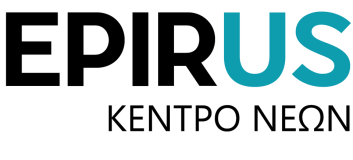 ΑΜΚΕ ΚΕΝΤΡΟ ΝΕΩΝ ΗΠΕΙΡΟΥΑΜΚΕ ΚΕΝΤΡΟ ΝΕΩΝ ΗΠΕΙΡΟΥΙωάννινα, Aριθμ. Πρωτ. : YCE/22/PR/008/RFQΤαχ. Δ/νση: Bήσσανη ΠωγωνίουΙστοσελίδα:www.youthcenterofepirus.orgΠΡΟΣ: Α. Ντόβα - Κ. Σιάπκας ΙΚΕ
Λεωφ. Ελευθερίας 26
45500, Ελεούσα ΙωαννίνωνEmail:s.papathanasiou@yce.gr
c.lamprakis@yce.grΠΡΟΣ: Α. Ντόβα - Κ. Σιάπκας ΙΚΕ
Λεωφ. Ελευθερίας 26
45500, Ελεούσα ΙωαννίνωνΠΡΟΣ: Α. Ντόβα - Κ. Σιάπκας ΙΚΕ
Λεωφ. Ελευθερίας 26
45500, Ελεούσα ΙωαννίνωνΤμήμα 1 Προϊόντα καθαρισμού (CPV: 33760000-5, 39830000-9) ΕΣΤΙΑΤμήμα 1 Προϊόντα καθαρισμού (CPV: 33760000-5, 39830000-9) ΕΣΤΙΑΤμήμα 1 Προϊόντα καθαρισμού (CPV: 33760000-5, 39830000-9) ΕΣΤΙΑΤμήμα 1 Προϊόντα καθαρισμού (CPV: 33760000-5, 39830000-9) ΕΣΤΙΑΤμήμα 1 Προϊόντα καθαρισμού (CPV: 33760000-5, 39830000-9) ΕΣΤΙΑΑ/ΑΕΙΔΟΣΠΡΟΫΠΟΛΟΓΙΣΘΕΙΣΑΑΞΙΑ (ΕΥΡΩ ΧΩΡΙΣ  Φ.Π.Α.)ΣΥΝΤΕΛΕΣΤΗΣ Φ.Π.Α.( ΕΥΡΩ)ΠΡΟΫΠΟΛΟΓΙΣΘΕΙΣΑΑΞΙΑ (ΕΥΡΩ ΜΕ Φ.Π.Α.)1Προϊόντα με ΦΠΑ 6%6.555,00393,306.948,302Προϊόντα με ΦΠΑ 24%10.430,502.503,3212.933,82ΣΥΝΟΛΟΣΥΝΟΛΟ16.985,502.896,6219.882,12Τμήμα 2 Προϊόντα καθαρισμού και ευπρεπισμού (CPV: 33700000-7, 33760000-5, 39830000-9)
ΔΟΜΗ ΑΓΙΟΣ ΑΘΑΝΑΣΙΟΣΤμήμα 2 Προϊόντα καθαρισμού και ευπρεπισμού (CPV: 33700000-7, 33760000-5, 39830000-9)
ΔΟΜΗ ΑΓΙΟΣ ΑΘΑΝΑΣΙΟΣΤμήμα 2 Προϊόντα καθαρισμού και ευπρεπισμού (CPV: 33700000-7, 33760000-5, 39830000-9)
ΔΟΜΗ ΑΓΙΟΣ ΑΘΑΝΑΣΙΟΣΤμήμα 2 Προϊόντα καθαρισμού και ευπρεπισμού (CPV: 33700000-7, 33760000-5, 39830000-9)
ΔΟΜΗ ΑΓΙΟΣ ΑΘΑΝΑΣΙΟΣΤμήμα 2 Προϊόντα καθαρισμού και ευπρεπισμού (CPV: 33700000-7, 33760000-5, 39830000-9)
ΔΟΜΗ ΑΓΙΟΣ ΑΘΑΝΑΣΙΟΣΑ/ΑΕΙΔΟΣΠΡΟΫΠΟΛΟΓΙΣΘΕΙΣΑΑΞΙΑ (ΕΥΡΩ ΧΩΡΙΣ  Φ.Π.Α.)ΣΥΝΤΕΛΕΣΤΗΣ Φ.Π.Α.( ΕΥΡΩ)ΠΡΟΫΠΟΛΟΓΙΣΘΕΙΣΑΑΞΙΑ (ΕΥΡΩ ΜΕ Φ.Π.Α.)1Προϊόντα με ΦΠΑ 6%507,0030,42537,422Προϊόντα με ΦΠΑ 24%3.587,05860,894.447,94ΣΥΝΟΛΟΣΥΝΟΛΟ4.094,05891,314.985,36Α/ΑΕΙΔΟΣΜΟΝΑΔΑ ΜΕΤΡΗΣΗΣΕΝΔΕΙΚΤΙΚΗ ΠΟΣΟΤΗΤΑ ΠΡΟΫΠΟΛΟΓΙΣΘΕΙΣΑ ΑΞΙΑ ΤΕΜΑΧΙΟΥ (ΕΥΡΩ ΧΩΡΙΣ Φ.Π.Α.)ΠΡΟΫΠΟΛΟΓΙΣΘΕΙΣΑ
ΑΞΙΑ (ΕΥΡΩ ΧΩΡΙΣ Φ.Π.Α.)ΣΥΝΤΕΛΕΣΤΗΣ Φ.Π.Α. 6% (ΕΥΡΩ)ΠΡΟΫΠΟΛΟΓΙΣΘΕΙΣΑ
ΑΞΙΑ (ΕΥΡΩ ΜΕ Φ.Π.Α.)1Γάντια ΛΑΤΕΞ 100τμχΤΕΜ5006,603.300,00198,003.498,002ΚρεμοσάπουνοΛΙΤΡΑ5000,50250,0015,00265,003Χλωρίνη παχύρευστηΤΜΧ3500,90315,0018,90333,904Χλωρίνη classic 2litTMX3501,20420,0025,20445,205Αντισηπτικά μαντηλάκια ατομική συσκευασία 15τμχΤΜΧ10000,60600,0036,00636,006Αντισηπτικά μαντηλάκια συσκ 72τμχΤΜΧ3001,60480,0028,80508,807Υγρό απολυμαντικό γενικής χρήσηςΛΙΤΡΑ3503,401.190,0071,401.261,40ΣΥΝΟΛΟΣΥΝΟΛΟΣΥΝΟΛΟΣΥΝΟΛΟΣΥΝΟΛΟ6.555,00393,306.948,30Α/ΑΕΙΔΟΣΜΟΝΑΔΑ ΜΕΤΡΗΣΗΣΕΝΔΕΙΚΤΙΚΗ ΠΟΣΟΤΗΤΑΠΡΟΫΠΟΛΟΓΙΣΘΕΙΣΑ ΑΞΙΑ ΤΕΜΑΧΙΟΥ (ΕΥΡΩ ΧΩΡΙΣ Φ.Π.Α.)ΠΡΟΫΠΟΛΟΓΙΣΘΕΙΣΑ ΑΞΙΑ (ΕΥΡΩ ΧΩΡΙΣ Φ.Π.Α.)ΣΥΝΤΕΛΕΣΤΗΣ Φ.Π.Α. 24% (ΕΥΡΩ)ΠΡΟΫΠΟΛΟΓΙΣΘΕΙΣΑ ΑΞΙΑ (ΕΥΡΩ ΜΕ Φ.Π.Α.)1Καθαριστικό για τα τζαμιάΛΙΤΡΑ4501,30585,00140,40725,402Γάντια λαστιχένια κουζίνας (ζευγάρι)ΤΕΜ1001,20120,0028,80148,803Κοντάρι βαρέως τύπου σφουγγαρίστρας/σκούπαςΤΕΜ1001,05105,0025,20130,204Κουβάς σφουγγαρίσματος 16lt με στίφτηΤΕΜ1004,50450,00108,00558,005ΜωρομάντηλαΤΕΜ5000,60300,0072,00372,006Πανάκια με μικροΐνεςΤΕΜ1500,85127,5030,60158,107Σακούλα απορριμμάτων μαύρη χύμα βαρέως τύπου 65x90cmKG5000,98490,00117,60607,608Σακούλες απορριμμάτων (45 *55cm)ΤΕΜ5000,45225,0054,00279,009Σακούλες απορριμμάτων 52 *75 cmΤΕΜ5000,40200,0048,00248,0010Σκούπα πλαστική βεντάλια χωρίς κοντάριΤΕΜ500,9849,0011,7660,7611Σπογγοπετσέτα τύπου wettex ρολόΤΜΧ3502,30805,00193,20998,2012Σφουγγάρι κουζίναςΤΕΜ5000,20100,0024,00124,0013Σφουγγαρίστρα ΤΕΜ1001,70170,0040,80210,8014Υγρό καθαρισμού γενικής χρήσηςΛΙΤΡΑ5000,40200,0048,00248,0015Υγρό καθαριστικό για λίπηΛΙΤΡΑ3001,20360,0086,40446,4016Διάλυμα υδροχλωρικού οξέος 450ml ΤΕΜ3500,34119,0028,56147,5617Φαράσι οδοκαθαριστώνΤΕΜ1001,15115,0027,60142,6018Χαρτί κουζίναςΤΕΜ5001,85925,00222,001.147,0019Χαρτί υγείαςΤΕΜ5.0000,251.250,00300,001.550,0020Χάρτινα ποτήρια μιας χρήσηςΤΕΜ15.0000,071.050,00252,001.302,0021Χαρτοπετσέτες (750 τμχ ανά πακέτο)ΤΕΜ1.5001,702.550,00612,003.162,0022Ψεκαστήρας χειρόςΤΕΜ1001,35135,0032,40167,40ΣΥΝΟΛΟΣΥΝΟΛΟΣΥΝΟΛΟΣΥΝΟΛΟΣΥΝΟΛΟ10.430,502.503,3212.933,82ΓΕΝΙΚΟ ΣΥΝΟΛΟ ΓΙΑ ΤΟ ΤΜΗΜΑ 1ΓΕΝΙΚΟ ΣΥΝΟΛΟ ΓΙΑ ΤΟ ΤΜΗΜΑ 1ΓΕΝΙΚΟ ΣΥΝΟΛΟ ΓΙΑ ΤΟ ΤΜΗΜΑ 1ΓΕΝΙΚΟ ΣΥΝΟΛΟ ΓΙΑ ΤΟ ΤΜΗΜΑ 1ΓΕΝΙΚΟ ΣΥΝΟΛΟ ΓΙΑ ΤΟ ΤΜΗΜΑ 116.985,502.896,6219.882,12Α/ΑΕΙΔΟΣΜΟΝΑΔΑ ΜΕΤΡΗΣΗΣΕΝΔΕΙΚΤΙΚΗ ΠΟΣΟΤΗΤΑ ΠΡΟΫΠΟΛΟΓΙΣΘΕΙΣΑ ΑΞΙΑ ΤΕΜΑΧΙΟΥ (ΕΥΡΩ ΧΩΡΙΣ Φ.Π.Α.)ΠΡΟΫΠΟΛΟΓΙΣΘΕΙΣΑ
ΑΞΙΑ (ΕΥΡΩ ΧΩΡΙΣ Φ.Π.Α.)ΣΥΝΤΕΛΕΣΤΗΣ Φ.Π.Α. 6% (ΕΥΡΩ)ΠΡΟΫΠΟΛΟΓΙΣΘΕΙΣΑ
ΑΞΙΑ (ΕΥΡΩ ΜΕ Φ.Π.Α.)1ΑφρόλουτροΛΙΤΡΑ501,2060,003,6063,602Γάντια λατέξ 100τμχΤΕΜ506,60330,0019,80349,803ΚρεμοσάπουνοΛΙΤΡΑ500,5025,001,5026,504Χλωρίνη ΠαχύρευστηΤΜΧ400,9036,002,1638,165Αντισηπτικά μαντηλάκια ατομικά 15τμχΤΜΧ400,6024,001,4425,446Αντισηπτικά μαντηλάκια συσκ 72τμχΤΜΧ201,6032,001,9233,92ΣΥΝΟΛΟΣΥΝΟΛΟΣΥΝΟΛΟΣΥΝΟΛΟΣΥΝΟΛΟ507,0030,42537,42Α/ΑΕΙΔΟΣΜΟΝΑΔΑ ΜΕΤΡΗΣΗΣΕΝΔΕΙΚΤΙΚΗ ΠΟΣΟΤΗΤΑΠΡΟΫΠΟΛΟΓΙΣΘΕΙΣΑ ΑΞΙΑ ΤΕΜΑΧΙΟΥ (ΕΥΡΩ ΧΩΡΙΣ Φ.Π.Α.)ΠΡΟΫΠΟΛΟΓΙΣΘΕΙΣΑ ΑΞΙΑ (ΕΥΡΩ ΧΩΡΙΣ Φ.Π.Α.)ΣΥΝΤΕΛΕΣΤΗΣ Φ.Π.Α. 24% (ΕΥΡΩ)ΠΡΟΫΠΟΛΟΓΙΣΘΕΙΣΑ ΑΞΙΑ (ΕΥΡΩ ΜΕ Φ.Π.Α.)1Καθαριστικό για τα τζαμιάΛΙΤΡΑ201,3022,505,4027,902Αλουμινόχαρτο 100μΤΕΜ205,4520,004,8024,803Απορρυπαντικό γενικής χρήσηςΛΙΤΡΑ400,40124,0029,76153,764Απορρυπαντικό πιάτωνΛΙΤΡΑ401,3080,0019,2099,205Απορρυπαντικό πλυντηρίου πιάτων σκόνη 2,5kgΤΕΜ505,9019,604,7024,306Αποσμητικό (150ml)ΤΕΜ801,7569,0016,5685,567Αφρός ξυρίσματοςΤΕΜ801,40325,0078,00403,008Γάντια λαστιχένια κουζίνας (ζευγάρι)ΤΕΜ401,208,001,929,929Κοντάρι βαρέως τύπου σφουγγαρίστρας/σκούπαςΤΕΜ201,0514,003,3617,3610Κουβάς σφουγγαρίσματος 16lt με στίφτηΤΕΜ204,5034,008,1642,1611Λαδόκολλα 50μΤΜΧ504,0020,004,8024,8012Λουκέτο με κλειδί 30mmΤΜ253,2064,0015,3679,3613Μαλακτικό ρούχωνΛΙΤΡΑ801,0024,005,7629,7614Μεμβράνη περιτυλίγματος φαγητού 200μΤΕΜ503,9024,005,7629,7615ΜπατονέτεςΤΕΜ800,356,801,638,4316ΜωρομάντηλαΤΕΜ800,6023,005,5228,5217ΝυχοκόπτεςΤΕΜ800,45277,5066,60344,1018Ξυραφάκια συσκ 5 τμχΤΕΜ800,95125,0030,00155,0019ΟδοντόβουρτσαΤΕΜ800,3870,0016,8086,8020ΟδοντόκρεμαΤΕΜ800,78170,0040,80210,8021Πανάκια με μικροΐνεςΤΕΜ200,85117,5028,20145,7022Σακούλα απορριμμάτων μαύρη χύμα βαρέως τύπου 65x90cmKG1200,9836,008,6444,6423Σακουλές απορριμμάτων (45 *55cm)ΤΕΜ500,4533,758,1041,8524Σακουλές απορριμμάτων 52 *75 cmΤΕΜ500,4022,505,4027,9025ΣαμπουάνΛΙΤΡΑ801,5520,004,8024,8026Σκόνη πλυντηρίουKG1000,80124,0029,76153,7627σκούπα πλαστική βεντάλια χωρίς κοντάριΤΕΜ200,9880,0019,2099,2028Σπογγοπετσέτα τύπου wettex ρολόΤΜΧ302,3019,604,7024,3029Στεγνωτικό πλυντηρίου πιάτων 4lTMX506,5069,0016,5685,5630Σφουγγάρι κουζίναςΤΕΜ400,20325,0078,00403,0031σφουγγάρι μπάνιουΤΕΜ400,358,001,929,9232Σφουγγαρίστρα ΤΕΜ201,7014,003,3617,3633Σύρμα κουζίναςΤΜΧ500,4034,008,1642,1634Υγρό απορρυπαντικό πλυντηρίου ρούχωνΛΙΤΡΑ800,8020,004,8024,8035Υγρό καθαριστικό για άλαταΛΙΤΡΑ201,2064,0015,3679,3636Υγρό καθαριστικό για λίπηΛΙΤΡΑ201,2024,005,7629,7637Διάλυμα υδροχλωρικού οξέος 450ml ΤΕΜ200,3424,005,7629,7638Φαράσι οδοκαθαριστώνΤΕΜ201,156,801,638,4339Χαρτί κουζίναςΤΕΜ1501,8523,005,5228,5240Χαρτί υγείαςΤΕΜ5000,25277,5066,60344,1041Χάρτινα ποτήρια μιας χρήσηςΤΕΜ10000,07125,0030,00155,0042Χαρτοπετσέτες (750 τμχ ανά πακέτο)ΤΕΜ1001,7070,0016,8086,8043ΧρωμοπαγίδεςΤΕΜ502,35170,0040,80210,8044ΧτέναΤΕΜ800,45117,5028,20145,7045Ψεκαστήρας χειρόςΤΕΜ251,3536,008,6444,64ΣΥΝΟΛΟΣΥΝΟΛΟΣΥΝΟΛΟΣΥΝΟΛΟΣΥΝΟΛΟ3.587,05860,894.447,94ΓΕΝΙΚΟ ΣΥΝΟΛΟ ΓΙΑ ΤΟ ΤΜΗΜΑ 2ΓΕΝΙΚΟ ΣΥΝΟΛΟ ΓΙΑ ΤΟ ΤΜΗΜΑ 2ΓΕΝΙΚΟ ΣΥΝΟΛΟ ΓΙΑ ΤΟ ΤΜΗΜΑ 2ΓΕΝΙΚΟ ΣΥΝΟΛΟ ΓΙΑ ΤΟ ΤΜΗΜΑ 2ΓΕΝΙΚΟ ΣΥΝΟΛΟ ΓΙΑ ΤΟ ΤΜΗΜΑ 24.094,05891,314.985,36Α/ΑΕΙΔΟΣΤΕΧΝΙΚΕΣ ΠΡΟΔΙΑΓΡΑΦΕΣ1Γάντια ΛΑΤΕΞ 100τμχΣυσκευασία 100 τεμαχίων. Κατασκευασμένα από LATEX, Μιας χρήσης, ελαφρώς πουδραρισμένα, αμφιδέξια, μήκος: 240mm (μέση τιμή), πάχος: 0,10mm (μέση τιμή). Να φέρει σήμανση CE. 2ΚρεμοσάπουνοΑρωματικό Κρεμοσάπουνο καθαρισμού χεριών με ενυδατική κρέμα & σύνθεση με ουδέτερο PH ως προς αυτό της επιδερμίδας των χεριών, παρέχοντας αντιμικροβιακή προστασία & αποτελεσματική καθαριότητα. Να φέρει σήμανση CE.3Χλωρίνη παχύρευστηΧλωρίνη Παχύρευστη Απολυμαντικό υγρό ειδών υγιεινής με βάση το χλώριο (διάλυμα υποχλωριώδες νατρίου 3,5 - 5gr/100gr) σε πλαστικό δοχείο το οποίο να περιέχει μη ιονικά τασιενεργά < 5%, ανιονικά τασιενεργά < 5%, σαπούνι, άρωμα .Η συσκευασία να διαθέτει πινακίδα με οδηγίες για τη αραίωση (τουλάχιστον 1 μέρος διαλύματος / 5 μέρη νερού) και χρήση καθώς και οδηγίες προφύλαξης.  Να φέρει σήμανση CE & να είναι κατασκευασμένο σύμφωνα με τις τιμές που δίνονται στην οδηγία 91/155 της ευρωπαϊκής ένωσης, επίσης να περιέχει συστατικά σύμφωνα με τις τιμές που δίνονται στην οδηγία 89/542 της ευρωπαϊκής ένωσης, συσκευασία των 750ml4Χλωρίνη classic 2litΛευκαντικό και απολυμαντικό διάλυμα υποχλωριόδους νατρίου 3-6% κβ σε ενεργό χλώριο, να αναγράφεται η ημερομηνία παραγωγής και λήξης. Επίσης η συσκευασία να διαθέτει πινακίδα με οδηγίες χρήσεως, οδηγίες προφύλαξης.  Να φέρει σήμανση CE & να είναι κατασκευασμένο σύμφωνα με τις τιμές που δίνονται στην οδηγία 91/155 της ευρωπαϊκής ένωσης, επίσης να περιέχει συστατικά σύμφωνα με τις τιμές που δίνονται στην οδηγία 89/542 της ευρωπαϊκής ένωσης, συσκευασία των 2 λίτρων5Αντισηπτικά μαντηλάκια ατομική συσκευασία 15τμχΑλκοολούχα μαντηλάκια με αιθυλική αλκοόλη σε συσκευασία των 15τμχ. Ανά 100gr υγρού εμποτισμού να περιέχονται 20gr αιθυλικής αλκοόλης. Πρότυπο EN14476.6Αντισηπτικά μαντηλάκια συσκ 72τμχΑλκοολούχα μαντηλάκια με αιθυλική αλκοόλη σε συσκευασία των 72τμχ. Ανά 100gr υγρού εμποτισμού να περιέχονται 20gr αιθυλικής αλκοόλης. Πρότυπο EN14476.7Υγρό απολυμαντικό γενικής χρήσηςΥγρό απολυμαντικό γενικής χρήσης, να περιέχει ενεργά επιφανειοδραστικά λιγότερο από 5%, φωσφορικά άλατα 5-15%. Η συσκευασία να διαθέτει πινακίδα με οδηγίες χρήσεως, οδηγίες προφύλαξης και αρ. άδειας κυκλοφορίας σύμφωνα με την κείμενη νομοθεσία8Καθαριστικό για τα τζαμιάΚαθαριστικό Τζαμιών Να περιέχει επιφανειοδραστικά <5%. Ειδική σύνθεση για να βοήθα τον καθαρισμό και να μην αφήνει θάμπωμα μετά το σκούπισμα και το στέγνωμα. Να δίνονται οδηγίες χρήσεως και οδηγίες ασφάλειας. Να φέρει σήμανση CE & να είναι κατασκευασμένο σύμφωνα με τις τιμές που δίνονται στην οδηγία 91/155 της ευρωπαϊκής ένωσης επίσης να περιέχει συστατικά σύμφωνα με τις τιμές που δίνονται στην οδηγία 89/542 της ευρωπαϊκής ένωσης.9Γάντια λαστιχένια κουζίνας (ζευγάρι)Εξαιρετικά ανθεκτικά, υψηλής ποιότητας και αντοχής, σχεδιασμένα ώστε να αντέχουν σε δύσκολες συνθήκες όπως παρατεταμένη επαφή με απορρυπαντικά και ήπια χημικά, διαθέσιμα σε όλα τα μεγέθη σε διάφορα χρώματα. Μήκος 30-40 cm. Συσκευασία 2 τεμαχίων.10Κοντάρι βαρέως τύπου σφουγγαρίστρας/σκούπαςΜεταλλικό, μήκους 1,40 μέτρα, να βιδώνει απόλυτα στην οικιακή σφουγγαρίστρα και την σκούπα11Κουβάς σφουγγαρίσματος 16lt με στίφτηΚουβάς και Στίφτης σετ, χωρητικότητας 13-18 lit πλαστικός.12ΜωρομάντηλαΜωρομάντηλα συσκευασία, με ουδέτερο PH, υποαλλεργική σύνθεση, χωρίς οινόπνευμα, να μην προκαλεί ερεθισμούς13Πανάκια με μικροΐνεςΠανάκια μικροϊνών γενικής χρήσης, Κατασκευασμένο από μικροΐνες υψηλής ποιότητας και αντοχής, απορροφητικά , καθαρίζουν χωρίς να αφήνουν χνούδια, Σύνθεση: 60-80% Πολυεστέρας / 20-40% Πολυαμίδιο ενδεικτικές διαστάσεις 40 Χ 40cm, Βάρος: Βάρος: 200-300gr/m214Σακούλα απορριμμάτων μαύρη χύμα βαρέως τύπου 65x90cmΣΑΚΟΥΛΕΣ ΑΠΟΡΡΙΜΜΑΤΩΝ ΓΙΓΑΣ ενδεικτικών διαστάσεων 65Χ90cm  Υλικό: P.E (πολυαιθυλένιο), υψηλής αντοχής, μαύρο χρώμα, κοκκοποιημένο ανακυκλωμένο, ανακυκλώσιμο. διάσταση: Ύψος: 95 cm Φάρδος : 70 cm Συσκευασία: ισόποση σε πλαστικούς σάκους "15Σακούλες απορριμμάτων (45 *55cm)ΣΑΚΟΥΛΕΣ ΑΠΟΡΡΙΜΜΑΤΩΝ ενδεικτικές διαστάσεις 45 Χ 55cm, συσκευασία των 10 Τεμαχίων Υλικό: P.E (πολυαιθυλένιο), υψηλής αντοχής, μαύρο χρώμα, κοκκοποιημένο ανακυκλωμένο, ανακυκλώσιμο. 16Σακούλες απορριμμάτων 52 *75 cmΣΑΚΟΥΛΕΣ ΑΠΟΡΡΙΜΜΑΤΩΝ ενδεικτικές διαστάσεις 50 Χ 75cm, συσκευασία των 10 Τεμαχίων Υλικό: P.E (πολυαιθυλένιο), υψηλής αντοχής, μαύρο χρώμα, κοκκοποιημένο ανακυκλωμένο, ανακυκλώσιμο. 17Σκούπα πλαστική βεντάλια χωρίς κοντάριΣκούπα συνθετική κατάλληλη για εσωτερικούς και εξωτερικούς  χώρους, χονδρό σπείρωμα.18Σπογγοπετσέτα τύπου wettex ρολόΣπογγοπετσέτα τύπου wetex, πολλαπλών χρήσεων με μεγάλη απορροφητικότητα σε ρολό, ενδεικτικές διαστάσεις 150Χ24cm19Σφουγγάρι κουζίναςΣφουγγάρια για πλύσιμο σκευών ενδεικτικών διαστάσεων 15Χ10 εκατοστών το καθένα / τεμ. Σφουγγάρια για το πλύσιμο σκευών εξαιρετικής αντοχής με σκληρή και μαλακή επιφάνεια για την καταπολέμηση μικροβίων που να μην αφήνει ίχνη υλικού κατά τη χρήση του.20ΣφουγγαρίστραΝα έχει μεγάλη απορροφητικότητα και να μην αφήνει χνούδια κατά την εφαρμογή. θα πρέπει να εφαρμόζουν απόλυτα με το κοντάρι που έχει επιλεγεί.21Υγρό καθαρισμού γενικής χρήσηςΑπορρυπαντικό γενικής χρήσης, αρωματικό, χαμηλού αφρισμού, να απομακρύνει δύσκολους ρύπους οργανικής και ανόργανης φύσεως, με επιφανειοδραστικές ουσίες και σάπωνες.22Υγρό καθαριστικό για λίπησύνθεση που εξαφανίζει τα καμένα και ξεραμένα λίπη, εύκολο ξέβγαλμα, ιδανικό για εστίες κουζίνας, απορροφητήρες, γκριλ, πάγκους και ντουλάπια κουζίνας, φούρνους, θήκες για μαχαιροπίρουνα, ψυγεία, πλακάκια, νεροχύτες, πλαστικές καρέκλες και τραπέζια, να περιέχει <5% Μη ιονικές επιφανειοδραστικές ουσίες, φωσφονικές ενώσεις, αρωματικές ενώσεις.23Διάλυμα υδροχλωρικού οξέος 450mlΥγρό διάλυμα υδροχλωρικού οξέως 10-15 % συσκ.450 ml. Να φέρει σήμανση CE & να είναι κατασκευασμένο σύμφωνα με τις τιμές που δίνονται στην οδηγία 91/155 της ευρωπαϊκής ένωσης επίσης να περιέχει συστατικά σύμφωνα με τις τιμές που δίνονται στην οδηγία 89/542 της ευρωπαϊκής ένωσης.24Φαράσι οδοκαθαριστώνσετ φαράσι με κοντάρι από υψηλής ποιότητας υλικό ώστε να είναι πολύ ανθεκτικό στην χρήση, ενδεικτικές διαστάσεις 75-80cm σε ύψος.25Χαρτί κουζίναςΧαρτί ρολό κουζίνας λευκό δίφυλλο υψηλής απορροφητικότητας, από λευκασμένο χημικό πολτό με μεγάλη απορροφητικότητα που δεν θα αφήνει χνούδι και ανθεκτικό για πολλές χρήσεις, θα είναι απορροφητικό στο νερό, το λάδι, το λίπος και τα απορρυπαντικά. Βάρος ρολού 1000 γρ (όχι προϊόν ανακύκλωσης) 800-1000gr26Χαρτί υγείαςΧαρτί ρολό υγείας 90 γρ. 2πλο κατάλληλο για επαγγελματική θήκη χαρτιού υγείας, μη ανακυκλωμένο, δίφυλλο, γκοφρέ από καθαρή χαρτομάζα. Σε συσκευασία των 18 τεμαχίων. 27Χάρτινα ποτήρια μιας χρήσηςχάρτινα ποτήρια μιας χρήσης χωρητικότητας 250-300ml28Χαρτοπετσέτες (750 τμχ ανά πακέτο)Χαρτοπετσέτες καθαρής κυτταρίνης, άριστης ποιότητας, υδατοδιαλυτή και βιοδιασπώμενη.29Ψεκαστήρας χειρόςΨεκαστήρας χειρός πλαστικός, χωρητικότητας τουλάχιστον 1000mlΑ/ΑΕΙΔΟΣΤΕΧΝΙΚΕΣ ΠΡΟΔΙΑΓΡΑΦΕΣ1ΑφρόλουτροΣαμπουάν για άνδρες για όλους τους τύπους μαλλιών με υποαλλεργικό PH (συσκευασία τουλάχιστον 350 ml)2Γάντια λατέξ 100τμχΣυσκευασία 100 τεμαχίων. Κατασκευασμένα από LATEX, Μιας χρήσης, ελαφρώς πουδραρισμένα, αμφιδέξια, μήκος: 240mm (μέση τιμή), πάχος: 0,10mm (μέση τιμή). Να φέρει σήμανση CE. 3ΚρεμοσάπουνοΑρωματικό Κρεμοσάπουνο καθαρισμού χεριών με ενυδατική κρέμα & σύνθεση με ουδέτερο PH ως προς αυτό της επιδερμίδας των χεριών, παρέχοντας αντιμικροβιακή προστασία & αποτελεσματική καθαριότητα. Να φέρει σήμανση CE.4Χλωρίνη ΠαχύρευστηΧλωρίνη Παχύρευστη Απολυμαντικό υγρό ειδών υγιεινής με βάση το χλώριο (διάλυμα υποχλωριώδες νατρίου 3,5 - 5gr/100gr) σε πλαστικό δοχείο το οποίο να περιέχει μη ιονικά τασιενεργά < 5%, ανιονικά τασιενεργά < 5%, σαπούνι, άρωμα .Η συσκευασία να διαθέτει πινακίδα με οδηγίες για τη αραίωση (τουλάχιστον 1 μέρος διαλύματος / 5 μέρη νερού) και χρήση καθώς και οδηγίες προφύλαξης.  Να φέρει σήμανση CE & να είναι κατασκευασμένο σύμφωνα με τις τιμές που δίνονται στην οδηγία 91/155 της ευρωπαϊκής ένωσης, επίσης να περιέχει συστατικά σύμφωνα με τις τιμές που δίνονται στην οδηγία 89/542 της ευρωπαϊκής ένωσης."5Αντισηπτικά μαντηλάκια ατομικά 15τμχΑλκοολούχα μαντηλάκια με αιθυλική αλκοόλη σε συσκευασία των 15τμχ. Ανά 100gr υγρού εμποτισμού να περιέχονται 20gr αιθυλικής αλκοόλης. Πρότυπο EN14476.6Αντισηπτικά μαντηλάκια συσκ 72τμχΑλκοολούχα μαντηλάκια με αιθυλική αλκοόλη σε συσκευασία των 72τμχ. Ανά 100gr υγρού εμποτισμού να περιέχονται 20gr αιθυλικής αλκοόλης. Πρότυπο EN14476.7Καθαριστικό για τα τζαμιάΚαθαριστικό Τζαμιών Να περιέχει επιφανειοδραστικά <5%. Ειδική σύνθεση για να βοήθα τον καθαρισμό και να μην αφήνει θάμπωμα μετά το σκούπισμα και το στέγνωμα. Να δίνονται οδηγίες χρήσεως και οδηγίες ασφάλειας. Να φέρει σήμανση CE & να είναι κατασκευασμένο σύμφωνα με τις τιμές που δίνονται στην οδηγία 91/155 της ευρωπαϊκής ένωσης επίσης να περιέχει συστατικά σύμφωνα με τις τιμές που δίνονται στην οδηγία 89/542 της ευρωπαϊκής ένωσης.8Αλουμινόχαρτο 100μΑλουμινόχαρτο, επαγγελματική συσκευασία, κατάλληλο για επαφή με όλα τα τρόφιμα.9Απορρυπαντικό γενικής χρήσηςΑπορρυπαντικό γενικής χρήσης, αρωματικό, χαμηλού αφρισμού, να απομακρύνει δύσκολους ρύπους οργανικής και ανόργανης φύσεως, με επιφανειοδραστικές ουσίες και σάπωνες.10Απορρυπαντικό πιάτωνΥγρό απορρυπαντικό πιάτων για πλύσιμο στο χέρι, με ισχυρή δράση ενάντια στα λίπη και στα υπολείμματα τροφών, εξουδετερώνοντας τις δυσάρεστες οσμές.11Απορρυπαντικό πλυντηρίου πιάτων σκόνη 2,5kg12Αποσμητικό (150ml)Ανδρικό αποσμητικό που απομακρύνει τη δυσάρεστη μυρωδιά και προσφέρει προστασία και αίσθηση φρεσκάδας για 48 ώρες.13Αφρός ξυρίσματοςΑφρός ξυρίσματος για άνδρες με ενυδατικά και μαλακτικά συστατικά, που περιποιούνται και προστατεύουν το δέρμα, συσκευασία 200-300 ml14Γάντια λαστιχένια κουζίνας (ζευγάρι)Εξαιρετικά ανθεκτικά, υψηλής ποιότητας και αντοχής, σχεδιασμένα ώστε να αντέχουν σε δύσκολες συνθήκες όπως παρατεταμένη επαφή με απορρυπαντικά και ήπια χημικά, διαθέσιμα σε όλα τα μεγέθη σε διάφορα χρώματα. Μήκος 30-40 cm. Συσκευασία 2 τεμαχίων.15Κοντάρι βαρέως τύπου σφουγγαρίστρας/σκούπαςΜεταλλικό, μήκους 1,40 μέτρα, να βιδώνει απόλυτα στην οικιακή σφουγγαρίστρα και την σκούπα16Κουβάς σφουγγαρίσματος 16lt με στίφτηΚουβάς και Στίφτης σετ, χωρητικότητας 13-18 lit πλαστικός.17Λαδόκολλα 50μΑντικολλητικό χαρτί ψησίματος, υψηλής αντοχής σε θερμοκρασίες έως 200οC, κατάλληλο για επαφή με όλα τα τρόφιμα σύμφωνα με τις προδιαγραφές της Ε.Ε.18Λουκέτο με κλειδί 30mmΛουκέτο με κλειδί, 30mm19Μαλακτικό ρούχωνΥγρό μαλακτικό ρούχων με ευχάριστο άρωμα, > 5% κατιονικές επιφανειοδραστικές ουσίες, να μην προκαλεί ερεθισμούς στο δέρμα.20Μεμβράνη περιτυλίγματος φαγητού 200μΔιάφανη Μεμβράνη επαγγελματική συσκευασία 200m, ιδανική για τη συντήρηση τροφίμων, κατάλληλη για επαφή με όλα τα τρόφιμα σύμφωνα με τις προδιαγραφές της Ε.Ε.21ΜπατονέτεςΜπατονέτες οικολογικές με χάρτινο ανθεκτικό μπαστουνάκι και 100% καθαρό υδρόφιλο βαμβάκι, συσκευασία 200τμχ22ΜωρομάντηλαΜωρομάντιλα συσκυασία, με ουδέτερο PH, υποαλλεργική σύνθεση, χωρίς οινόπνευμα, να μην προκαλεί ερεθισμούς23ΝυχοκόπτεςΝυχοκόπτης μεσαίος, από υψηλής ποιότητας μέταλλο, με εξαιρετική ποιότητα κοπής24Ξυραφάκια συσκ 5 τμχΞυραφάκια με τουλάχιστον τρεις λεπίδες, συσκευασία των 5 τεμαχίων25ΟδοντόβουρτσαΟδοντόβουρτσα με ίνες κατάλληλη για απομάκρυνση υπολειμάτων τροφών από τα δόντια, μέτριας σκληρότητας.26ΟδοντόκρεμαΦθοριούχος οδοντόκρεμα κατά της τερηδόνας, με ευχάριστο άρωμα.27Πανάκια με μικροΐνεςΠανάκια μικροϊνών γενικής χρήσης, Κατασκευασμένο από μικροΐνες υψηλής ποιότητας και αντοχής, απορροφητικά , καθαρίζουν χωρίς να αφήνουν χνούδια, Σύνθεση: 60-80% Πολυεστέρας / 20-40% Πολυαμίδιο ενδεικτικές διαστάσεις 40 Χ 40cm, Βάρος: Βάρος: 200-300gr/m228Σακούλα απορριμμάτων μαύρη χύμα βαρέως τύπου 65x90cmΣΑΚΟΥΛΕΣ ΑΠΟΡΡΙΜΜΑΤΩΝ ΓΙΓΑΣ ενδεικτικών διαστάσεων 65Χ90cm  Υλικό: P.E (πολυαιθυλένιο), υψηλής αντοχής, μαύρο χρώμα, κοκκοποιημένο ανακυκλωμένο, ανακυκλώσιμο. διάσταση: Ύψος: 95 cm Φάρδος : 70 cm Συσκευασία: ισόποση σε πλαστικούς σάκους "29Σακουλές απορριμμάτων (45 *55cm)ΣΑΚΟΥΛΕΣ ΑΠΟΡΡΙΜΜΑΤΩΝ ενδεικτικές διαστάσεις 45 Χ 55cm, συσκευασία των 10 Τεμαχίων Υλικό: P.E (πολυαιθυλένιο), υψηλής αντοχής, μαύρο χρώμα, κοκκοποιημένο ανακυκλωμένο, ανακυκλώσιμο. 30Σακουλές απορριμμάτων 52 *75 cmΣΑΚΟΥΛΕΣ ΑΠΟΡΡΙΜΜΑΤΩΝ ενδεικτικές διαστάσεις 50 Χ 75cm, συσκευασία των 10 Τεμαχίων Υλικό: P.E (πολυαιθυλένιο), υψηλής αντοχής, μαύρο χρώμα, κοκκοποιημένο ανακυκλωμένο, ανακυκλώσιμο. 31ΣαμπουάνΣαμπουάν κατάλληλο για κάθε τύπο μαλλιών32Σκόνη πλυντηρίουΑπορρυπαντικό πλυντηρίου σε σκόνη, να διαλύεται εύκολα και πληρως, να εξασφαλίζει καθαριότητα και λάμψη  στα ρούχα, να περιέχει ενεργά τασιενργά συστατικά βιοδιασπώμενα, να μην προκαλεί φθορές στις ίνες των ρούχων, να πλένει αποτελεσματικά και στους 30ΟC33σκούπα πλαστική βεντάλια χωρίς κοντάριΣκούπα συνθετική κατάλληλη για εσωτερικούς και εξωτερικούς  χώρους, χονδρό σπείρωμα.34Σπογγοπετσέτα τύπου wettex ρολόΣπογγοπετσέτα τύπου wetex, πολλαπλών χρήσεων με μεγάλη απορροφητικότητα σε ρολό, ενδεικτικές διαστάσεις 150Χ24cm35Στεγνωτικό πλυντηρίου πιάτων 4lΣτεγνωτικό - Λαμπρυντικό πλυντηριου πιάτων, Πιάτα και ποτήρια λαμπερά – αστραφτερά χωρίς στίγματα και θαμπάδες, 5-15% Μη ιονικές επιφανειοδραστικές ουσίες, <5%: Ανιονικές επιφανειοδραστικές ουσίες, ισοπροπυλική αλκοόλη, Κατάλληλο για σκληρά και μαλακά νερά, κατάλληλο για όλους τους τύπους πλυντηρίων.36Σφουγγάρι κουζίναςΣφουγγάρια για πλύσιμο σκευών ενδεικτικών διαστάσεων 15Χ10 εκατοστών το καθένα / τεμ. Σφουγγάρια για το πλύσιμο σκευών εξαιρετικής αντοχής με σκληρή και μαλακή επιφάνεια για την καταπολέμηση μικροβίων που να μην αφήνει ίχνη υλικού κατά τη χρήση του.37σφουγγάρι μπάνιουΣφουγγάρι μπάνιου μαλακό, κατάλληλο για όλες τις επιδερμίδες38ΣφουγγαρίστραΝα έχει μεγάλη απορροφητικότητα και να μην αφήνει χνούδια κατά την εφαρμογή. θα πρέπει να εφαρμόζουν απόλυτα με το κοντάρι που έχει επιλεγεί.39Σύρμα κουζίναςΣΥΡΜΑ ΧΟΝΤΡΟ ΚΟΥΖΙΝΑΣ σε σχήμα φωλιάς. Συρμάτινοι σπόγγοι ανοξείδωτοι 40Υγρό απορρυπαντικό πλυντηρίου ρούχωνΑπορρυπαντικό πλυντηρίου να διαλύεται εύκολα και πληρως, να εξασφαλίζει καθαριότητα και λάμψη  στα ρούχα, να περιέχει ενεργά τασιενργά συστατικά βιοδιασπώμενα, να μην προκαλεί φθορές στις ίνες των ρούχων, να πλένει αποτελεσματικά και στους 30ΟC41Υγρό καθαριστικό για άλαταΝα διαλύει αμέσως άλατα, πουρί, και τα υπολείμματα σαπουνιού που επικάθονται στα είδη υγιεινής. Ειδικότερα να αφαιρεί άλατα ασβεστίου και σκουριά από βρύσες, ανοξείδωτα, πλακάκια, είδη υγιεινής κλπ. Να φέρει σήμανση CE & να είναι κατασκευασμένο σύμφωνα με τις τιμές που δίνονται στην οδηγία 91/155 της ευρωπαϊκής ένωσης, επίσης να περιέχει συστατικά σύμφωνα με τις τιμές που δίνονται στην οδηγία 89/542 της ευρωπαϊκής ένωσης.42Υγρό καθαριστικό για λίπησύνθεση που εξαφανίζει τα καμένα και ξεραμένα λίπη, εύκολο ξέβγαλμα, ιδανικό για εστίες κουζίνας, απορροφητήρες, γκριλ, πάγκους και ντουλάπια κουζίνας, φούρνους, θήκες για μαχαιροπίρουνα, ψυγεία, πλακάκια, νεροχύτες, πλαστικές καρέκλες και τραπέζια, να περιέχει <5% Μη ιονικές επιφανειοδραστικές ουσίες, φωσφονικές ενώσεις, αρωματικές ενώσεις.43Διάλυμα υδροχλωρικού οξέος 450mlΥγρό διάλυμα υδροχλωρικού οξέως 10-15 % συσκ.450 ml. Να φέρει σήμανση CE & να είναι κατασκευασμένο σύμφωνα με τις τιμές που δίνονται στην οδηγία 91/155 της ευρωπαϊκής ένωσης επίσης να περιέχει συστατικά σύμφωνα με τις τιμές που δίνονται στην οδηγία 89/542 της ευρωπαϊκής ένωσης.44Φαράσι οδοκαθαριστώνσετ φαράσι με κοντάρι από υψηλής ποιότητας υλικό ώστε να είναι πολύ ανθεκτικό στην χρήση, ενεικτικές διαστάσεις 75-80cm σε ύψος.45Χαρτί κουζίναςΧαρτί ρολό κουζίνας λευκό δίφυλλο υψηλής απορροφητικότητας, από λευκασμένο χημικό πολτό με μεγάλη απορροφητικότητα που δεν θα αφήνει χνούδι και ανθεκτικό για πολλές χρήσεις, θα είναι απορροφητικό στο νερό, το λάδι, το λίπος και τα απορρυπαντικά. Βάρος ρολού 1000 γρ (όχι προϊόν ανακύκλωσης) 800-1000gr46Χαρτί υγείαςΧαρτί ρολό υγείας 90 γρ. 2πλο κατάλληλο για επαγγελματική θήκη χαρτιού υγείας, μη ανακυκλωμένο, δίφυλλο, γκοφρέ από καθαρή χαρτομάζα. Σε συσκευασία των 18 τεμαχίων. 47Χάρτινα ποτήρια μιας χρήσηςχάρτινα ποτήρια μιας χρήσης χωρητικότητας 250-300ml48Χαρτοπετσέτες (750 τμχ ανά πακέτο)Χαρτοπετσέτες καθαρής κυτταρίνης, άριστης ποιότητας, υδατοδιαλυτή και βιοδιασπώμενη.49ΧρωμοπαγίδεςΝα αποτρέπει τα ατυχήματα αποχρωματισμού και να επιτρέπει τις πλύσεις ανάμεικτων χρωμάτων, συσκευασία 20-30 τεμαχίων50ΧτέναΧτένα πλαστική51Ψεκαστήρας χειρόςΨεκαστήρας χειρός πλαστικός, χωρητικότητας τουλάχιστον 1000mlΕΤΑΙΡΙΚΗΕΠΩΝΥΜΙΑΕΤΑΙΡΙΚΗ ΜΟΡΦΗΔΔΓΗΓΕΠΑΓΓΕΛΜΑΤΙΚΗ ΔΡΑΣΤΗΡΙΟΤΗΤΑΟΝΟΜΑΤΕΠΩΝΥΜΟ ΝΟΜΙΜΟΥ ΕΚΠΡΟΣΩΠΟΥΑ.Φ.Μ. – Δ.Ο.Υ.ΔΙΕΥΘΥΝΣΗΠΟΛΗΤΗΛΕΦΩΝΟ/ΦΑΞ/E-MAILΥΠΗΡΕΣΙΑ ΓΙΑ ΤΗΝ ΟΠΟΙΑ ΓΙΝΕΤΑΙ Η ΠΡΟΣΦΟΡΑΛΗΞΗ ΟΙΚΟΝΟΜΙΚΗΣ ΠΡΟΣΦΟΡΑΣΤριάντα (30) ημέρες από την επομένη της διενέργειας της Πρόσκλησης Εκδήλωσης ΕνδιαφέροντοςΑ/ΑΕΙΔΟΣΜΟΝΑΔΑ ΜΕΤΡΗΣΗΣΕΝΔΕΙΚΤΙΚΗ ΠΟΣΟΤΗΤΑ ΠΡΟΫΠΟΛΟΓΙΣΘΕΙΣΑ ΑΞΙΑ ΤΕΜΑΧΙΟΥ (ΕΥΡΩ ΧΩΡΙΣ Φ.Π.Α.)ΠΡΟΫΠΟΛΟΓΙΣΘΕΙΣΑ
ΑΞΙΑ (ΕΥΡΩ ΧΩΡΙΣ Φ.Π.Α.)ΣΥΝΤΕΛΕΣΤΗΣ Φ.Π.Α. 6% (ΕΥΡΩ)ΠΡΟΫΠΟΛΟΓΙΣΘΕΙΣΑ
ΑΞΙΑ (ΕΥΡΩ ΜΕ Φ.Π.Α.)1Γάντια ΛΑΤΕΞ 100τμχΤΕΜ5002ΚρεμοσάπουνοΛΙΤΡΑ5003Χλωρίνη παχύρευστηΤΜΧ3504Χλωρίνη classic 2litTMX3505Αντισηπτικά μαντηλάκια ατομική συσκευασία 15τμχΤΜΧ10006Αντισηπτικά μαντηλάκια συσκ 72τμχΤΜΧ3007Υγρό απολυμαντικό γενικής χρήσηςΛΙΤΡΑ350ΣΥΝΟΛΟΣΥΝΟΛΟΣΥΝΟΛΟΣΥΝΟΛΟΣΥΝΟΛΟΑ/ΑΕΙΔΟΣΜΟΝΑΔΑ ΜΕΤΡΗΣΗΣΕΝΔΕΙΚΤΙΚΗ ΠΟΣΟΤΗΤΑΠΡΟΫΠΟΛΟΓΙΣΘΕΙΣΑ ΑΞΙΑ ΤΕΜΑΧΙΟΥ (ΕΥΡΩ ΧΩΡΙΣ Φ.Π.Α.)ΠΡΟΫΠΟΛΟΓΙΣΘΕΙΣΑ ΑΞΙΑ (ΕΥΡΩ ΧΩΡΙΣ Φ.Π.Α.)ΣΥΝΤΕΛΕΣΤΗΣ Φ.Π.Α. 24% (ΕΥΡΩ)ΠΡΟΫΠΟΛΟΓΙΣΘΕΙΣΑ ΑΞΙΑ (ΕΥΡΩ ΜΕ Φ.Π.Α.)1Καθαριστικό για τα τζαμιάΛΙΤΡΑ4502Γάντια λαστιχένια κουζίνας (ζευγάρι)ΤΕΜ1003Κοντάρι βαρέως τύπου σφουγγαρίστρας/σκούπαςΤΕΜ1004Κουβάς σφουγγαρίσματος 16lt με στίφτηΤΕΜ1005ΜωρομάντηλαΤΕΜ5006Πανάκια με μικροΐνεςΤΕΜ1507Σακούλα απορριμμάτων μαύρη χύμα βαρέως τύπου 65x90cmKG5008Σακούλες απορριμμάτων (45 *55cm)ΤΕΜ5009Σακούλες απορριμμάτων 52 *75 cmΤΕΜ50010Σκούπα πλαστική βεντάλια χωρίς κοντάριΤΕΜ5011Σπογγοπετσέτα τύπου wettex ρολόΤΜΧ35012Σφουγγάρι κουζίναςΤΕΜ50013Σφουγγαρίστρα ΤΕΜ10014Υγρό καθαρισμού γενικής χρήσηςΛΙΤΡΑ50015Υγρό καθαριστικό για λίπηΛΙΤΡΑ30016Διάλυμα υδροχλωρικού οξέος 450ml ΤΕΜ35017Φαράσι οδοκαθαριστώνΤΕΜ10018Χαρτί κουζίναςΤΕΜ50019Χαρτί υγείαςΤΕΜ5.00020Χάρτινα ποτήρια μιας χρήσηςΤΕΜ15.00021Χαρτοπετσέτες (750 τμχ ανά πακέτο)ΤΕΜ1.50022Ψεκαστήρας χειρόςΤΕΜ100ΣΥΝΟΛΟΣΥΝΟΛΟΣΥΝΟΛΟΣΥΝΟΛΟΣΥΝΟΛΟΓΕΝΙΚΟ ΣΥΝΟΛΟ ΓΙΑ ΤΟ ΤΜΗΜΑ 1ΓΕΝΙΚΟ ΣΥΝΟΛΟ ΓΙΑ ΤΟ ΤΜΗΜΑ 1ΓΕΝΙΚΟ ΣΥΝΟΛΟ ΓΙΑ ΤΟ ΤΜΗΜΑ 1ΓΕΝΙΚΟ ΣΥΝΟΛΟ ΓΙΑ ΤΟ ΤΜΗΜΑ 1ΓΕΝΙΚΟ ΣΥΝΟΛΟ ΓΙΑ ΤΟ ΤΜΗΜΑ 1Α/ΑΕΙΔΟΣΜΟΝΑΔΑ ΜΕΤΡΗΣΗΣΕΝΔΕΙΚΤΙΚΗ ΠΟΣΟΤΗΤΑ ΠΡΟΫΠΟΛΟΓΙΣΘΕΙΣΑ ΑΞΙΑ ΤΕΜΑΧΙΟΥ (ΕΥΡΩ ΧΩΡΙΣ Φ.Π.Α.)ΠΡΟΫΠΟΛΟΓΙΣΘΕΙΣΑ
ΑΞΙΑ (ΕΥΡΩ ΧΩΡΙΣ Φ.Π.Α.)ΣΥΝΤΕΛΕΣΤΗΣ Φ.Π.Α. 6% (ΕΥΡΩ)ΠΡΟΫΠΟΛΟΓΙΣΘΕΙΣΑ
ΑΞΙΑ (ΕΥΡΩ ΜΕ Φ.Π.Α.)1ΑφρόλουτροΛΙΤΡΑ502Γάντια λατέξ 100τμχΤΕΜ503ΚρεμοσάπουνοΛΙΤΡΑ504Χλωρίνη ΠαχύρευστηΤΜΧ405Αντισηπτικά μαντηλάκια ατομικά 15τμχΤΜΧ406Αντισηπτικά μαντηλάκια συσκ 72τμχΤΜΧ20ΣΥΝΟΛΟΣΥΝΟΛΟΣΥΝΟΛΟΣΥΝΟΛΟΣΥΝΟΛΟΑ/ΑΕΙΔΟΣΜΟΝΑΔΑ ΜΕΤΡΗΣΗΣΕΝΔΕΙΚΤΙΚΗ ΠΟΣΟΤΗΤΑΠΡΟΫΠΟΛΟΓΙΣΘΕΙΣΑ ΑΞΙΑ ΤΕΜΑΧΙΟΥ (ΕΥΡΩ ΧΩΡΙΣ Φ.Π.Α.)ΠΡΟΫΠΟΛΟΓΙΣΘΕΙΣΑ ΑΞΙΑ (ΕΥΡΩ ΧΩΡΙΣ Φ.Π.Α.)ΣΥΝΤΕΛΕΣΤΗΣ Φ.Π.Α. 24% (ΕΥΡΩ)ΠΡΟΫΠΟΛΟΓΙΣΘΕΙΣΑ ΑΞΙΑ (ΕΥΡΩ ΜΕ Φ.Π.Α.)1Καθαριστικό για τα τζαμιάΛΙΤΡΑ202Αλουμινόχαρτο 100μΤΕΜ203Απορρυπαντικό γενικής χρήσηςΛΙΤΡΑ404Απορρυπαντικό πιάτωνΛΙΤΡΑ405Απορρυπαντικό πλυντηρίου πιάτων σκόνη 2,5kgΤΕΜ506Αποσμητικό (150ml)ΤΕΜ807Αφρός ξυρίσματοςΤΕΜ808Γάντια λαστιχένια κουζίνας (ζευγάρι)ΤΕΜ409Κοντάρι βαρέως τύπου σφουγγαρίστρας/σκούπαςΤΕΜ2010Κουβάς σφουγγαρίσματος 16lt με στίφτηΤΕΜ2011Λαδόκολλα 50μΤΜΧ5012Λουκέτο με κλειδί 30mmΤΜ2513Μαλακτικό ρούχωνΛΙΤΡΑ8014Μεμβράνη περιτυλίγματος φαγητού 200μΤΕΜ5015ΜπατονέτεςΤΕΜ8016ΜωρομάντηλαΤΕΜ8017ΝυχοκόπτεςΤΕΜ8018Ξυραφάκια συσκ 5 τμχΤΕΜ8019ΟδοντόβουρτσαΤΕΜ8020ΟδοντόκρεμαΤΕΜ8021Πανάκια με μικροΐνεςΤΕΜ2022Σακούλα απορριμμάτων μαύρη χύμα βαρέως τύπου 65x90cmKG12023Σακουλές απορριμμάτων (45 *55cm)ΤΕΜ5024Σακουλές απορριμμάτων 52 *75 cmΤΕΜ5025ΣαμπουάνΛΙΤΡΑ8026Σκόνη πλυντηρίουKG10027σκούπα πλαστική βεντάλια χωρίς κοντάριΤΕΜ2028Σπογγοπετσέτα τύπου wettex ρολόΤΜΧ3029Στεγνωτικό πλυντηρίου πιάτων 4lTMX5030Σφουγγάρι κουζίναςΤΕΜ4031σφουγγάρι μπάνιουΤΕΜ4032Σφουγγαρίστρα ΤΕΜ2033Σύρμα κουζίναςΤΜΧ5034Υγρό απορρυπαντικό πλυντηρίου ρούχωνΛΙΤΡΑ8035Υγρό καθαριστικό για άλαταΛΙΤΡΑ2036Υγρό καθαριστικό για λίπηΛΙΤΡΑ2037Διάλυμα υδροχλωρικού οξέος 450ml ΤΕΜ2038Φαράσι οδοκαθαριστώνΤΕΜ2039Χαρτί κουζίναςΤΕΜ15040Χαρτί υγείαςΤΕΜ50041Χάρτινα ποτήρια μιας χρήσηςΤΕΜ100042Χαρτοπετσέτες (750 τμχ ανά πακέτο)ΤΕΜ10043ΧρωμοπαγίδεςΤΕΜ5044ΧτέναΤΕΜ8045Ψεκαστήρας χειρόςΤΕΜ25ΣΥΝΟΛΟΣΥΝΟΛΟΣΥΝΟΛΟΣΥΝΟΛΟΣΥΝΟΛΟΓΕΝΙΚΟ ΣΥΝΟΛΟ ΓΙΑ ΤΟ ΤΜΗΜΑ 2ΓΕΝΙΚΟ ΣΥΝΟΛΟ ΓΙΑ ΤΟ ΤΜΗΜΑ 2ΓΕΝΙΚΟ ΣΥΝΟΛΟ ΓΙΑ ΤΟ ΤΜΗΜΑ 2ΓΕΝΙΚΟ ΣΥΝΟΛΟ ΓΙΑ ΤΟ ΤΜΗΜΑ 2ΓΕΝΙΚΟ ΣΥΝΟΛΟ ΓΙΑ ΤΟ ΤΜΗΜΑ 2        Ημερομηνία: ………………………Για τον υποψήφιο προμηθευτή/ανάδοχο        Ημερομηνία: ………………………Σφραγίδα / ΥπογραφήΟνοματεπώνυμο Νομίμου Εκπροσώπου